EMAITZEN TAULAK: OSASUNAREN EGOERANahigabeko lesioak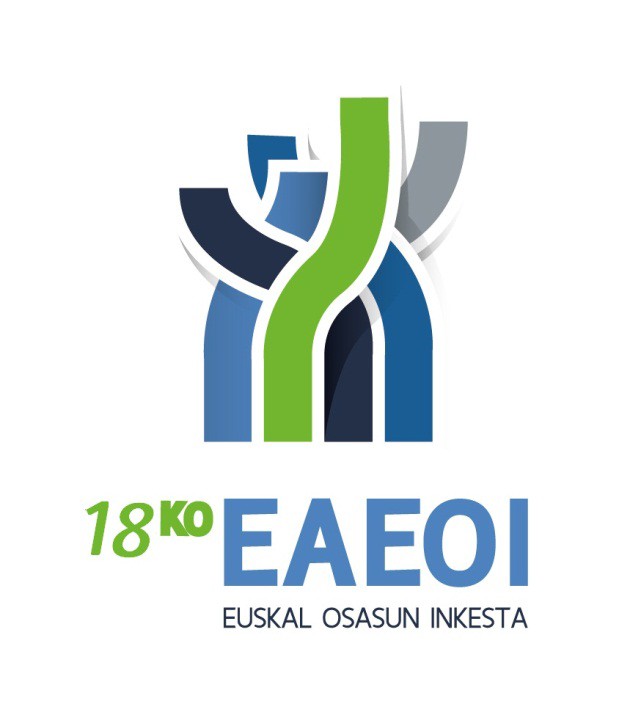 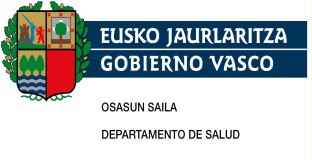 AURKIBIDE OROKORRA8. NAHIGABEKO LESIOAKtaula: Aurreko 12 hilabeteetan nahigabeko lesio bat izan duten pertsonen prebalentzia (%), sexua, adina eta lurralde historikoa kontuan izanik…………………………………………………………………….     4taula: Aurreko 12 hilabeteetan nahigabeko lesio bat izan duten pertsonen prebalentzia (%), sexua, adina eta klase soziala kontuan izanik………………………………………………………………………...…………...5taula: Aurreko 12 hilabeteetan nahigabeko lesio bat izan duten pertsonen prebalentzia (%), sexua, adina eta ikasketa-maila kontuan izanik*……………………………………………………………………     6taula: Biztanleriaren banaketa aurreko 12 hilabeteetan nahigabeko lesioak gertatu diren lekuaren arabera, sexua, adina eta lurralde historikoa kontuan izanik………………………………………….     7taula: Biztanleriaren banaketa aurreko 12 hilabeteetan nahigabeko lesioak gertatu diren lekuaren arabera, sexua, adina eta klase soziala kontuan izanik………………………………………………….   16taula: Biztanleriaren banaketa aurreko 12 hilabeteetan nahigabeko lesioak gertatu diren lekuaren arabera, sexua, adina eta ikasketa-maila kontuan izanik*…………………………………………….   29taula: Aurreko 12 hilabeteetan nahigabeko lesioen prebalentzia (%), lesioen ondorioen arabera, sexua eta adina kontuan izanik.   39taula: Aurreko 12 hilabeteetan nahigabeko lesioen prebalentzia (%), lesioen ondorioen arabera, sexua, adina eta lurralde historikoa kontuan izanik…………………………………………………………………….   40taula: Aurreko 12 hilabeteetan nahigabeko lesioen prebalentzia (%), lesioen ondorioen arabera, sexua, adina eta klase soziala kontuan izanik…………………………………………………………………….   42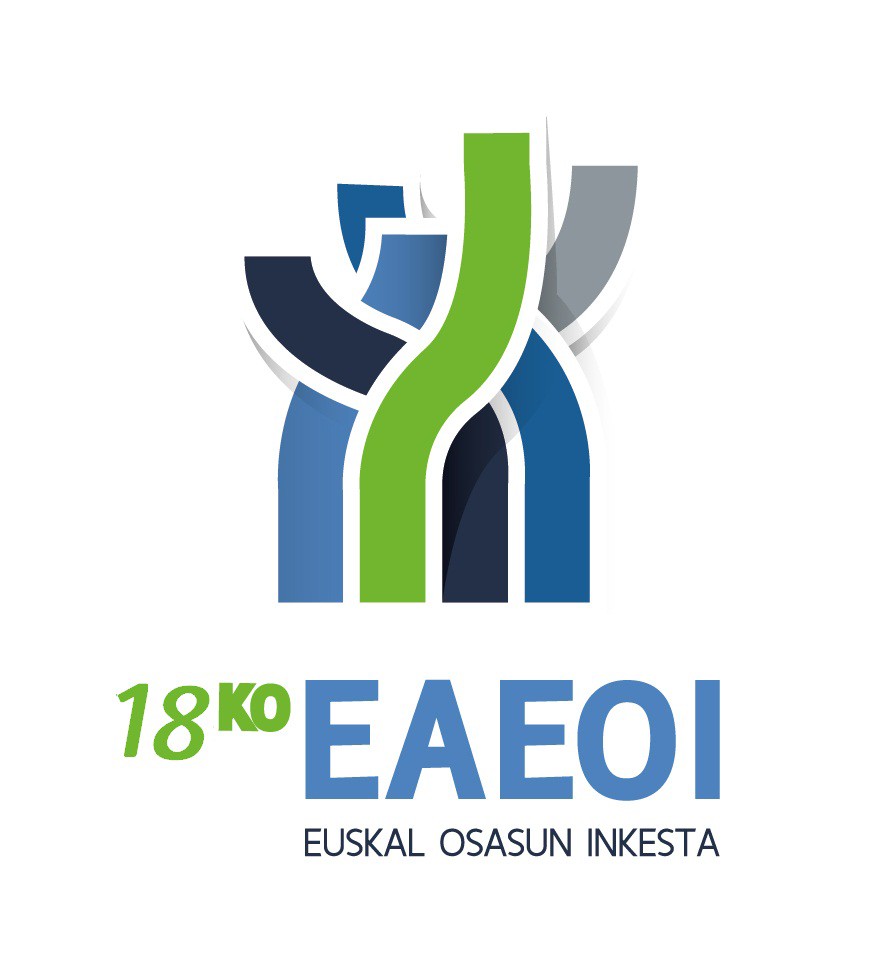 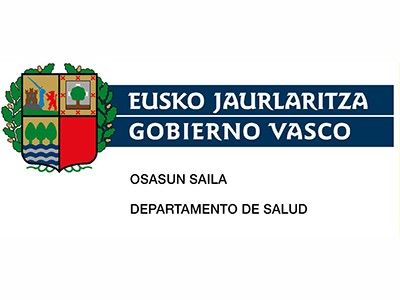 taula: Aurreko 12 hilabeteetan nahigabeko lesioen prebalentzia (%), lesioen ondorioen arabera, sexua, adina eta ikasketa-maila kontuan izanik……………………………………………………………………    44taula: Biztanleriaren banaketa aurreko 12 hilabeteetan nahigabeko lesioak gertatu diren moduaren arabera, sexua, adina eta lurralde historikoa kontuan izanik…………………………………….   50taula: Biztanleriaren banaketa aurreko 12 hilabeteetan nahigabeko lesioak gertatu diren moduaren arabera, sexua, adina eta klase soziala kontuan izanik…………………………………………….  59taula: Biztanleriaren banaketa aurreko 12 hilabeteetan nahigabeko lesioak gertatu diren moduaren arabera, sexua, adina eta ikasketa-maila kontuan izanik*……………………………………….   72taula: Aurreko 12 hilabeteetan nahigabeko lesio bat izan duten pertsonen prebalentzia (%), sexua, adina eta lurralde historikoa kontuan izaniktaula: Aurreko 12 hilabeteetan nahigabeko lesio bat izan duten pertsonen prebalentzia (%), sexua, adina eta klase soziala kontuan izaniktaula: Aurreko 12 hilabeteetan nahigabeko lesio bat izan duten pertsonen prebalentzia (%), sexua, adina eta ikasketa-maila kontuan izanik*EtxeanTrafikoko istripua, oinezkoa nintzelaTrafikoko istripua, bidaiari edo gidarinintzela	Lantokian  IkastetxeanJolas- edokirol-tokianLeku publikoan: kalean, dendan, bankuan, tabernan, parkepublikoan	GuztiraEtxeanTrafikoko istripua, oinezkoa nintzelaTrafikoko istripua, bidaiari edo gidarinintzela	Lantokian  IkastetxeanJolas- edokirol-tokianLeku publikoan: kalean, dendan, bankuan, tabernan, parkepublikoan	GuztiraEtxeanTrafikoko istripua, oinezkoa nintzelaTrafikoko istripua, bidaiari edo gidarinintzela	Lantokian  IkastetxeanJolas- edokirol-tokianLeku publikoan: kalean, dendan, bankuan, tabernan, parkepublikoan	GuztiraEtxeanTrafikoko istripua, oinezkoa nintzelaTrafikoko istripua, bidaiari edo gidarinintzela	Lantokian  IkastetxeanJolas- edokirol-tokianLeku publikoan: kalean, dendan, bankuan, tabernan, parkepublikoan	GuztiraEtxeanTrafikoko istripua, oinezkoa nintzelaTrafikoko istripua, bidaiari edo gidarinintzela	Lantokian  IkastetxeanJolas- edokirol-tokianLeku publikoan: kalean, dendan, bankuan, tabernan, parkepublikoan	GuztiraEtxeanTrafikoko istripua, oinezkoa nintzelaTrafikoko istripua, bidaiari edo gidarinintzela	Lantokian  IkastetxeanJolas- edokirol-tokianLeku publikoan: kalean, dendan, bankuan, tabernan, parkepublikoan	GuztiraEtxeanTrafikoko istripua, oinezkoa nintzelaTrafikoko istripua, bidaiari edo gidarinintzela	Lantokian  IkastetxeanJolas- edokirol-tokianLeku publikoan: kalean, dendan, bankuan, tabernan, parkepublikoan	GuztiraEtxeanTrafikoko istripua, oinezkoa nintzelaTrafikoko istripua, bidaiari edo gidarinintzela	Lantokian  IkastetxeanJolas- edokirol-tokianLeku publikoan: kalean, dendan, bankuan, tabernan, parkepublikoan	GuztiraEtxeanTrafikoko istripua, oinezkoa nintzelaTrafikoko istripua, bidaiari edo gidarinintzela	Lantokian  IkastetxeanJolas- edokirol-tokianLeku publikoan: kalean, dendan, bankuan, tabernan, parkepublikoan	GuztiraEtxeanTrafikoko istripua, oinezkoa nintzelaTrafikoko istripua, bidaiari edo gidarinintzela	Lantokian  IkastetxeanJolas- edokirol-tokianLeku publikoan: kalean, dendan, bankuan, tabernan, parkepublikoan	GuztiraEtxeanTrafikoko istripua, oinezkoa nintzelaTrafikoko istripua, bidaiari edo gidarinintzela	Lantokian  IkastetxeanJolas- edokirol-tokianLeku publikoan: kalean, dendan, bankuan, tabernan, parkepublikoan	GuztiraEtxeanTrafikoko istripua, oinezkoa nintzelaTrafikoko istripua, bidaiari edo gidarinintzela	Lantokian  IkastetxeanJolas- edokirol-tokianLeku publikoan: kalean, dendan, bankuan, tabernan, parkepublikoan	GuztiraEtxeanTrafikoko istripua, oinezkoa nintzelaTrafikoko istripua, bidaiari edo gidarinintzela	Lantokian  IkastetxeanJolas- edokirol-tokianLeku publikoan: kalean, dendan, bankuan, tabernan, parkepublikoan	GuztiraEtxeanTrafikoko istripua, oinezkoa nintzelaTrafikoko istripua, bidaiari edo gidarinintzela	Lantokian  IkastetxeanJolas- edokirol-tokianLeku publikoan: kalean, dendan, bankuan, tabernan, parkepublikoan	GuztiraEtxeanTrafikoko istripua, oinezkoa nintzelaTrafikoko istripua, bidaiari edo gidarinintzela	Lantokian  IkastetxeanJolas- edokirol-tokianLeku publikoan: kalean, dendan, bankuan, tabernan, parkepublikoan	GuztiraEtxeanTrafikoko istripua, oinezkoa nintzelaTrafikoko istripua, bidaiari edo gidarinintzela	Lantokian  IkastetxeanJolas- edokirol-tokianLeku publikoan: kalean, dendan, bankuan, tabernan, parkepublikoan	GuztiraEtxeanTrafikoko istripua, oinezkoa nintzelaTrafikoko istripua, bidaiari edo gidarinintzela	Lantokian  IkastetxeanJolas- edokirol-tokianLeku publikoan: kalean, dendan, bankuan, tabernan, parkepublikoan	GuztiraEtxeanTrafikoko istripua, oinezkoa nintzelaTrafikoko istripua, bidaiari edo gidarinintzela	Lantokian  IkastetxeanJolas- edokirol-tokianLeku publikoan: kalean, dendan, bankuan, tabernan, parkepublikoan	GuztiraEtxeanTrafikoko istripua, oinezkoa nintzelaTrafikoko istripua, bidaiari edo gidarinintzela	Lantokian  IkastetxeanJolas- edokirol-tokianLeku publikoan: kalean, dendan, bankuan, tabernan, parkepublikoan	GuztiraEtxeanTrafikoko istripua, oinezkoa nintzelaTrafikoko istripua, bidaiari edo gidarinintzela	Lantokian  IkastetxeanJolas- edokirol-tokianLeku publikoan: kalean, dendan, bankuan, tabernan, parkepublikoan	Guztirasexua eta adina kontuan izanikGizonezkoaksexua, adina eta lurralde historikoa kontuan izanikGizonezkoak 	>=75>=75Gizonezkoak 	Guztira	0-14	15-24Gizonezkoak 	25-44	45-64Guztira	0-14	15-2482. taula: Aurreko 12 hilabeteetan nahigabeko lesioen prebalentzia (%), lesioen ondorioen arabera**, sexua, adina etaikasketa-maila kontuan izanik*Emakumezkoak 	65-74	>=75Altuerako erorikoa (maila batetik bestera: eskaileratik, aulkitik)Maila bereko erorikoaTalka edo kolisioaTresna zorrotzaSua, likidoberoak  ElektrizitateaProduktu toxikoak irensteaBotikak irensteaGorputz arrotzakarnastea  GuztiraAltuerako erorikoa (maila batetik bestera: eskaileratik, aulkitik)Maila bereko erorikoaTalka edo kolisioaTresna zorrotzaSua, likidoberoak  ElektrizitateaProduktu toxikoak irensteaBotikak irensteaGorputz arrotzakarnastea  GuztiraEmakumezkoak  65-74Bizkaia	N	1.442	4.099	579	403	480	.	178	.	.	7.181%	20,1	57,1	8,1	5,6	6,7	.	2,5	.	.	100,0>=75	EAE	N	4.393	17.227	1.769	140	1.196	.	159	106	975	25.965%	16,9	66,3	6,8	0,5	4,6	.	0,6	0,4	3,8	100,0Araba	N	514	1.348	490	.	227	2.579%	19,9	52,3	19,0	.	8,8	.	.	.	.	100,0Gipuzkoa	N	623	4.186	646	.	.	.	159	.	441	6.055%	10,3	69,1	10,7	.	.	.	2,6	.	7,3	100,0Bizkaia	N	3.256	11.693	632	140	970	.	.	106	533	17.330%	18,8	67,5	3,6	0,8	5,6	.	.	0,6	3,1	100,0Sexu biak	Guztira  EAE	N	40.602	97.220	53.104	16.428  14.485	281	2.479	418	2.328	227.344%	17,9	42,8	23,4	7,2	6,4	0,1	1,1	0,2	1,0	100,0Araba	N	7.061	9.324	5.272	3.004	1.010	.	308	.	.	25.978%	27,2	35,9	20,3	11,6	3,9	.	1,2	.	.	100,0Gipuzkoa	N	11.911	27.644	16.647	3.520	2.792	.	770	.	1.131	64.416%	18,5	42,9	25,8	5,5	4,3	.	1,2	.	1,8	100,0Bizkaia	N	21.630	60.252	31.185	9.904  10.683	281	1.401	418	1.196	136.950%	15,8	44,0	22,8	7,2	7,8	0,2	1,0	0,3	0,9	100,00-14	EAE	N	4.435	16.836	10.063	656	137	.	533	.	442	33.103%	13,4	50,9	30,4	2,0	0,4	.	1,6	.	1,3	100,0(jarraipena)Altuerako erorikoa (maila batetik bestera: eskaileratik, aulkitik)Maila bereko erorikoaTalka edo kolisioaTresna zorrotzaSua, likidoberoak  ElektrizitateaProduktu toxikoak irensteaBotikak irensteaGorputz arrotzakarnastea  GuztiraAltuerako erorikoa (maila batetik bestera: eskaileratik, aulkitik)Maila bereko erorikoaTalka edo kolisioaTresna zorrotzaSua, likidoberoak  ElektrizitateaProduktu toxikoak irensteaBotikak irensteaGorputz arrotzakarnastea  GuztiraAltuerako erorikoa (maila batetik bestera: eskaileratik, aulkitik)Maila bereko erorikoaTalka edo kolisioaTresna zorrotzaSua, likidoberoak  ElektrizitateaProduktu toxikoak irensteaBotikak irensteaGorputz arrotzakarnastea  GuztiraAltuerako erorikoa (maila batetik bestera: eskaileratik, aulkitik)Maila bereko erorikoaTalka edo kolisioaTresna zorrotzaSua, likidoberoak  ElektrizitateaProduktu toxikoak irensteaBotikak irensteaGorputz arrotzakarnastea  GuztiraAltuerako erorikoa (maila batetik bestera: eskaileratik, aulkitik)Maila bereko erorikoaTalka edo kolisioaTresna zorrotzaSua, likidoberoak  ElektrizitateaProduktu toxikoak irensteaBotikak irensteaGorputz arrotzakarnastea  GuztiraGizonezkoak	0-14OinarrizkoAltuerako erorikoa (maila batetik bestera: eskaileratik, aulkitik)NMaila bereko erorikoaTalka edo kolisioaTresna zorrotzaSua, likidoberoak  ElektrizitateaProduktu toxikoak irensteaBotikak irensteaGorputz arrotzakarnastea  Guztirabig. hezk.221	512	553	149	.	.	.	.	.	1.435%	15,4	35,7	38,5	10,4	.	.	.	.	.	100,015-24	Guztira	N	1.891	4.299	5.331	1.103	449	13.073%	14,5	32,9	40,8	8,4	3,4	.	.	.	.	100,0Ikasket.	N gabe, lehenhezk.280	689	696	.	.	.	.	.	.	1.665Oinarrizko big. hezk.Goi mailako big. hezk.Hirugarren hezkuntza%	16,8	41,4	41,8	.	.	.	.	.	.	100,0N177	1.178	2.747	571	.	.	.	.	.	4.673%	3,8	25,2	58,8	12,2	.	.	.	.	.	100,0N1.321	2.322	1.786	494	449	.	.	.	.	6.373%	20,7	36,4	28,0	7,8	7,1	.	.	.	.	100,0N112	110	103	37	.	.	.	.	.	362%	31,0	30,4	28,4	10,2	.	.	.	.	.	100,0(jarraipena)25-44	Guztira	N	6.766	9.676	10.141	4.775	3.267	.	259	.	.	34.884%	19,4	27,7	29,1	13,7	9,4	.	0,7	.	.	100,0Gizonezkoak	25-44Ikasket. gabe, lehenAltuerako erorikoa (maila batetik bestera: eskaileratik, aulkitik)NMaila bereko erorikoaTalka edo kolisioaTresna zorrotzaSua, likidoberoak  ElektrizitateaProduktu toxikoak irensteaBotikak irensteaGorputz arrotzakarnastea  Guztirahezk.Oinarrizko big. hezk.Goi mailako big. hezk.Hirugarren hezkuntza772	1.081	363	.	288	.	259	.	.	2.764%	27,9	39,1	13,2	.	10,4	.	9,4	.	.	100,0N449	1.977	1.772	663	456	.	.	.	.	5.317%	8,4	37,2	33,3	12,5	8,6	.	.	.	.	100,0N2.665	3.810	5.260	3.355	1.900	.	.	.	.	16.989%	15,7	22,4	31,0	19,7	11,2	.	.	.	.	100,0N2.881	2.808	2.746	757	623	.	.	.	.	9.814%	29,4	28,6	28,0	7,7	6,3	.	.	.	.	100,045-64	Guztira	N	7.090	8.976	7.815	3.908	2.479	281	308	.	.	30.856%	23,0	29,1	25,3	12,7	8,0	0,9	1,0	.	.	100,0Ikasket.	N gabe, lehenhezk.1.353	1.178	1.106	320	210	.	.	.	.	4.167(jarraipena)Oinarrizko big. hezk.%	32,5	28,3	26,5	7,7	5,0	.	.	.	.	100,0N1.015	1.422	367	748	324	177	.	.	.	4.053%	25,0	35,1	9,0	18,5	8,0	4,4	.	.	.	100,0Altuerako erorikoa (maila batetik bestera: eskaileratik, aulkitik)Maila bereko erorikoaTalka edo kolisioaTresna zorrotzaSua, likidoberoak  ElektrizitateaProduktu toxikoak irensteaBotikak irensteaGorputz arrotzakarnastea  GuztiraGizonezkoak	>=75	GuztiraIkasket. gabe, lehen hezk.Oinarrizko big. hezk.Goi mailako big. hezk.Hirugarren hezkuntza%	28,9	54,9	9,9	4,0	.	.	.	.	2,3	100,0N1.094	1.984	483	.	.	.	.	.	.	3.561%	30,7	55,7	13,6	.	.	.	.	.	.	100,0N771	1.188	458	.	.	.	.	.	.	2.418%	31,9	49,1	18,9	.	.	.	.	.	.	100,0N736	1.924	.	148	.	.	.	.	220	3.028%	24,3	63,6	.	4,9	.	.	.	.	7,3	100,0N155	129	.	231	.	.	.	.	.	515%	30,1	25,1	.	44,8	.	.	.	.	.	100,0Emakumezkoak  Guztira  Guztira	N	17.383	52.125	19.990	5.027	7.931	.	1.446	418	1.665 105.985%	16,4	49,2	18,9	4,7	7,5	.	1,4	0,4	1,6	100,0Ikasket.	N gabe, lehenhezk.4.474	16.321	5.703	521	2.575	.	560	106	868	31.129(jarraipena)Oinarrizko big. hezk.%	14,4	52,4	18,3	1,7	8,3	.	1,8	0,3	2,8	100,0N4.489	12.876	2.094	1.334	888	.	454	.	304	22.438%	20,0	57,4	9,3	5,9	4,0	.	2,0	.	1,4	100,0Emakumezkoak  GuztiraGoi mailakoAltuerako erorikoa (maila batetik bestera: eskaileratik, aulkitik)NMaila bereko erorikoaTalka edo kolisioaTresna zorrotzaSua, likidoberoak  ElektrizitateaProduktu toxikoak irensteaBotikak irensteaGorputz arrotzakarnastea  Guztirabig. hezk.Hirugarren hezkuntza5.036	15.435	6.753	1.972	2.379	.	124	113	357	32.169%	15,7	48,0	21,0	6,1	7,4	.	0,4	0,4	1,1	100,0N3.383	7.493	5.440	1.201	2.089	.	307	199	137	20.248%	16,7	37,0	26,9	5,9	10,3	.	1,5	1,0	0,7	100,00-14	Guztira	N	618	2.838	2.491	.	.	.	223	.	.	6.169%	10,0	46,0	40,4	.	.	.	3,6	.	.	100,0Ikasket.	N gabe, lehenhezk.618	2.373	2.273	.	.	.	223	.	.	5.485Oinarrizko big. hezk.%	11,3	43,3	41,4	.	.	.	4,1	.	.	100,0N.	465	219	.	.	.	.	.	.	684%	.	68,0	32,0	.	.	.	.	.	.	100,015-24	Guztira	N	1.919	2.280	2.440	570	7.209%	26,6	31,6	33,8	7,9	.	.	.	.	.	100,0Ikasket.	N gabe, lehenhezk..	503	736	75	.	.	.	.	.	1.315(jarraipena)%	.	38,3	56,0	5,7	.	.	.	.	.	100,0Emakumezkoak  15-24OinarrizkoAltuerako erorikoa (maila batetik bestera: eskaileratik, aulkitik)NMaila bereko erorikoaTalka edo kolisioaTresna zorrotzaSua, likidoberoak  ElektrizitateaProduktu toxikoak irensteaBotikak irensteaGorputz arrotzakarnastea  Guztirabig. hezk.Goi mailako big. hezk.Hirugarren hezkuntza963	1.112	372	155	.	.	.	.	.	2.603%	37,0	42,7	14,3	6,0	.	.	.	.	.	100,0N864	551	1.103	339	.	.	.	.	.	2.857%	30,2	19,3	38,6	11,9	.	.	.	.	.	100,0N91	114	230	.	.	.	.	.	.	435%	21,0	26,2	52,8	.	.	.	.	.	.	100,025-44	Guztira	N	3.894	7.213	6.135	1.959	3.316	.	602	312	.	23.432%	16,6	30,8	26,2	8,4	14,2	.	2,6	1,3	.	100,0Ikasket.	N gabe, lehenhezk.328	.	55	.	.	.	.	.	.	383(jarraipena)Oinarrizko big. hezk.Goi mailako big. hezk.%	85,6	.	14,4	.	.	.	.	.	.	100,0N689	2.089	.	420	202	.	295	.	.	3.695%	18,7	56,5	.	11,4	5,5	.	8,0	.	.	100,0N1.193	3.452	3.036	1.029	1.399	.	.	113	.	10.222%	11,7	33,8	29,7	10,1	13,7	.	.	1,1	.	100,0Emakumezkoak  25-44HirugarrenAltuerako erorikoa (maila batetik bestera: eskaileratik, aulkitik)NMaila bereko erorikoaTalka edo kolisioaTresna zorrotzaSua, likidoberoak  ElektrizitateaProduktu toxikoak irensteaBotikak irensteaGorputz arrotzakarnastea  Guztirahezkuntza1.684	1.672	3.044	511	1.715	.	307	199	.	9.131%	18,4	18,3	33,3	5,6	18,8	.	3,4	2,2	.	100,045-64	Guztira	N	4.247	14.484	6.299	1.955	2.555	.	283	.	494	30.317%	14,0	47,8	20,8	6,4	8,4	.	0,9	.	1,6	100,0Ikasket.	N gabe, lehenhezk..	2.207	961	143	1.172	.	.	.	.	4.483Oinarrizko big. hezk.Goi mailako big. hezk.Hirugarren hezkuntza%	.	49,2	21,4	3,2	26,1	.	.	.	.	100,0N900	2.177	1.060	518	381	.	159	.	.	5.194%	17,3	41,9	20,4	10,0	7,3	.	3,1	.	.	100,0N2.189	6.747	2.451	604	823	.	124	.	357	13.295%	16,5	50,7	18,4	4,5	6,2	.	0,9	.	2,7	100,0N1.158	3.352	1.827	690	179	.	.	.	137	7.343%	15,8	45,7	24,9	9,4	2,4	.	.	.	1,9	100,0(jarraipena)65-74	Guztira	N	2.313	8.083	856	403	863	.	178	.	197	12.893%	17,9	62,7	6,6	3,1	6,7	.	1,4	.	1,5	100,0Emakumezkoak  65-74Ikasket. gabe, lehenAltuerako erorikoa (maila batetik bestera: eskaileratik, aulkitik)NMaila bereko erorikoaTalka edo kolisioaTresna zorrotzaSua, likidoberoak  ElektrizitateaProduktu toxikoak irensteaBotikak irensteaGorputz arrotzakarnastea  Guztirahezk.Oinarrizko big. hezk.Goi mailako big. hezk.Hirugarren hezkuntza1.287	2.297	331	162	707	.	178	.	.	4.962%	25,9	46,3	6,7	3,3	14,2	.	3,6	.	.	100,0N220	2.364	223	241	.	.	.	.	197	3.245%	6,8	72,9	6,9	7,4	.	.	.	.	6,1	100,0N356	2.685	164	.	157	.	.	.	.	3.361%	10,6	79,9	4,9	.	4,7	.	.	.	.	100,0N450	737	138	.	.	.	.	.	.	1.325%	34,0	55,6	10,4	.	.	.	.	.	.	100,0>=75	Guztira	N	4.393	17.227	1.769	140	1.196	.	159	106	975	25.965%	16,9	66,3	6,8	0,5	4,6	.	0,6	0,4	3,8	100,0Ikasket.	N gabe, lehenhezk.2.242	8.941	1.347	140	697	.	159	106	868	14.501(jarraipena)Oinarrizko big. hezk.%	15,5	61,7	9,3	1,0	4,8	.	1,1	0,7	6,0	100,0N1.716	4.668	220	.	305	.	.	.	107	7.017%	24,5	66,5	3,1	.	4,3	.	.	.	1,5	100,0Altuerako erorikoa (maila batetik bestera: eskaileratik, aulkitik)Maila bereko erorikoaTalka edo kolisioaTresna zorrotzaSua, likidoberoak  ElektrizitateaProduktu toxikoak irensteaBotikak irensteaGorputz arrotzakarnastea  GuztiraSexu biak	0-14	GuztiraIkasket. gabe, lehen hezk.Oinarrizko big. hezk.%	9,6	44,4	39,1	3,1	.	.	3,8	.	.	100,0N1.129	5.258	4.718	288	.	.	533	.	.	11.925%	9,5	44,1	39,6	2,4	.	.	4,5	.	.	100,0N221	977	772	149	.	.	.	.	.	2.119%	10,4	46,1	36,4	7,0	.	.	.	.	.	100,015-24	Guztira	N	3.810	6.579	7.771	1.673	449	20.282%	18,8	32,4	38,3	8,2	2,2	.	.	.	.	100,0Ikasket.	N gabe, lehenhezk.280	1.192	1.432	75	.	.	.	.	.	2.980(jarraipena)Oinarrizko big. hezk.Goi mailako big. hezk.Hirugarren hezkuntza%	9,4	40,0	48,1	2,5	.	.	.	.	.	100,0N1.141	2.290	3.119	727	.	.	.	.	.	7.276%	15,7	31,5	42,9	10,0	.	.	.	.	.	100,0N2.185	2.873	2.888	834	449	.	.	.	.	9.230%	23,7	31,1	31,3	9,0	4,9	.	.	.	.	100,0N204	224	332	37	.	.	.	.	.	797%	25,6	28,1	41,7	4,6	.	.	.	.	.	100,0Sexu biak	65-74HirugarrenAltuerako erorikoa (maila batetik bestera: eskaileratik, aulkitik)NMaila bereko erorikoaTalka edo kolisioaTresna zorrotzaSua, likidoberoak  ElektrizitateaProduktu toxikoak irensteaBotikak irensteaGorputz arrotzakarnastea  Guztirahezkuntza450	1.653	419	137	.	.	.	.	.	2.660%	16,9	62,2	15,7	5,2	.	.	.	.	.	100,0>=75	Guztira	N	7.148	22.452	2.710	518	1.196	.	159	106	1.195	35.486%	20,1	63,3	7,6	1,5	3,4	.	0,4	0,3	3,4	100,0Ikasket.	N gabe, lehenhezk.3.335	10.925	1.830	140	697	.	159	106	868	18.061Oinarrizko big. hezk.Goi mailako big. hezk.Hirugarren hezkuntza%	18,5	60,5	10,1	0,8	3,9	.	0,9	0,6	4,8	100,0N2.488	5.857	678	.	305	.	.	.	107	9.435%	26,4	62,1	7,2	.	3,2	.	.	.	1,1	100,0N1.170	3.923	.	148	.	.	.	.	220	5.461%	21,4	71,8	.	2,7	.	.	.	.	4,0	100,0N155	1.747	202	231	195	.	.	.	.	2.529%	6,1	69,1	8,0	9,1	7,7	.	.	.	.	100,0EAEArabaGipuzkoaBizkaiaGizonezkoakGuztira10,57,910,111,60-1410,34,39,312,715-2414,09,717,612,825-4412,08,611,213,545-649,910,88,810,265-745,62,56,95,6>=7510,96,37,613,9EmakumezkoakGuztira10,58,88,312,40-1411,411,59,712,515-248,59,86,09,825-448,24,25,611,045-649,38,97,610,465-7410,49,510,110,9>=7518,514,913,522,2Sexu biakGuztira10,58,49,212,00-1410,87,89,512,615-2411,39,811,911,325-4410,26,48,512,345-649,69,88,210,365-748,26,28,68,4>=7515,611,511,219,0GuztiraIIIIIIIVVGizonezkoakGuztira10,611,310,210,210,510,70-1410,39,114,310,99,36,815-2413,913,820,713,813,410,425-4412,115,09,28,312,714,945-649,99,87,49,610,59,365-745,67,64,18,84,08,0>=7510,911,94,913,511,18,4EmakumezkoakGuztira10,58,711,69,910,512,50-1411,513,013,910,68,916,915-248,56,88,39,610,13,925-448,26,211,26,99,85,545-649,37,17,98,410,111,365-7410,411,011,010,69,112,5>=7518,68,127,719,615,123,1Sexu biakGuztira10,510,010,910,010,511,80-1410,911,114,110,89,111,015-2411,39,714,511,612,07,225-4410,210,510,37,511,49,945-649,68,67,78,910,310,665-748,29,07,19,96,411,3>=7515,610,517,317,513,420,0GuztiraIkasket. gabe, lehen hezk.Oinarrizko big. hezk.Goi mailako big. hezk.Hirugarren hezkuntzaGizonezkoakGuztira10,79,612,311,19,90-1412,912,913,00,0.15-2414,018,019,012,54,325-4412,010,015,312,211,145-649,99,37,710,710,265-745,65,57,63,67,7>=7510,97,816,716,26,0EmakumezkoakGuztira10,411,313,39,98,20-1410,911,57,5..15-248,512,912,26,73,725-448,22,213,79,37,045-649,38,59,610,18,565-7410,49,311,511,510,3>=7518,515,624,021,330,7Sexu biakGuztira10,610,612,810,58,90-1411,912,210,50,0.15-2411,315,315,69,93,925-4410,27,014,610,98,745-649,68,98,710,49,365-748,27,89,97,18,8>=7515,613,021,618,216,7EtxeanTrafikoko istripua, oinezkoa nintzelaTrafikoko istripua, bidaiari edo gidari nintzelaLantokianIkastetxeanJolas- edokirol-tokianLeku publikoan: kalean, dendan, bankuan, tabernan, parke publikoanGuztiraGizonezkoakGuztiraEAEN21.7643.8084.66726.0274.10230.45219.743110.563%19,73,44,223,53,727,517,9100,0ArabaN2.2193211.0874.308652.8111.53412.346%18,02,68,834,90,522,812,4100,0GipuzkoaN3.7881.2801.5008.8371.43612.0205.74334.603%10,93,74,325,54,134,716,6100,0BizkaiaN15.7572.2072.08012.8822.60115.62112.46663.615%24,83,53,320,34,124,619,6100,00-14EAEN2.019...3.1148.3752.63116.138%12,5...19,351,916,3100,0ArabaN65...655593151.004%6,4...6,455,731,4100,0GipuzkoaN....1.2742.6501.1185.042%....25,352,622,2100,0BizkaiaN1.954...1.7755.1661.19810.093%19,4...17,651,211,9100,015-24EAEN6794626561859887.9362.16813.073%5,23,55,01,47,660,716,6100,0ArabaN243.169..7341611.307%18,6.12,9..56,212,3100,0(jarraipena)EtxeanTrafikoko istripua, oinezkoa nintzelaTrafikoko istripua, bidaiari edo gidari nintzelaLantokianIkastetxeanJolas- edokirol-tokianLeku publikoan: kalean, dendan, bankuan, tabernan, parke publikoanGuztiraGizonezkoak15-24GipuzkoaN..487731614.3535285.602%..8,71,32,977,79,4100,0BizkaiaN436462.1128272.8501.4786.164%7,17,5.1,813,446,224,0100,025-44EAEN4.5529601.35614.122.8.6375.25634.884%13,02,83,940,5.24,815,1100,0ArabaN444..1.905.1.2822213.852%11,5..49,5.33,35,7100,0GipuzkoaN6132692635.913.2.53293910.529%5,82,62,556,2.24,18,9100,0BizkaiaN3.4956921.0946.304.4.8234.09620.503%17,03,45,330,7.23,520,0100,045-64EAEN5.6951.1192.19811.535.3.9146.39430.856%18,53,67,137,4.12,720,7100,0ArabaN8591599182.403.2365135.088%16,93,118,047,2.4,610,1100,0GipuzkoaN1.1857336212.851.1.3062.0488.744%13,68,47,132,6.14,923,4100,0BizkaiaN3.6512276606.282.2.3723.83317.024%21,41,33,936,9.13,922,5100,0(jarraipena)Gizonezkoak65-74EAEN2.807667457184.8441.1326.091%46,111,07,53,0.13,918,6100,0ArabaN178162....33373%47,643,5....8,9100,0GipuzkoaN1.01188130..7076012.536%39,83,55,1..27,923,7100,0BizkaiaN1.619417327184.1374983.182%50,913,110,35,8.4,315,6100,0>=75EAEN6.014599...7462.1629.521%63,26,3...7,822,7100,0ArabaN432.....291722%59,8.....40,2100,0GipuzkoaN979190...4715102.150%45,58,8...21,923,7100,0BizkaiaN4.603409...2751.3626.649%69,26,2...4,120,5100,0EmakumezkoakGuztiraEAEN49.1454.0264.12210.8225.26214.43929.293117.109%42,03,43,59,24,512,325,0100,0ArabaN4.9839523701.1827312.0283.71513.961%35,76,82,78,55,214,526,6100,0(jarraipena)EtxeanTrafikoko istripua, oinezkoa nintzelaTrafikoko istripua, bidaiari edo gidari nintzelaLantokianIkastetxeanJolas- edokirol-tokianLeku publikoan: kalean, dendan, bankuan, tabernan, parke publikoanGuztiraEmakumezkoakGuztiraGipuzkoaN9.6988562.2212.6691.3585.6677.34529.813%32,52,97,49,04,619,024,6100,0BizkaiaN34.4642.2181.5316.9713.1736.74418.23473.335%47,03,02,19,54,39,224,9100,00-14EAEN3.079125..3.9826.1963.58316.965%18,10,7..23,536,521,1100,0ArabaN....4158301.3062.550%....16,332,551,2100,0GipuzkoaN549...9232.8576294.959%11,1...18,657,612,7100,0BizkaiaN2.529125..2.6442.5081.6499.456%26,71,3..28,026,517,4100,015-24EAEN1.060.1962311.2802.8281.9437.538%14,1.2,63,117,037,525,8100,0ArabaN161...316761.1.238%13,0...25,561,4.100,0GipuzkoaN...754358094861.805%...4,224,144,826,9100,0BizkaiaN898.1961555291.2591.4574.494%20,0.4,43,511,828,032,4100,0(jarraipena)Emakumezkoak25-44EAEN9.8371.0341.1924.167.2.2624.94023.432%42,04,45,117,8.9,721,1100,0ArabaN1.381.156287...1.824%75,7.8,615,8...100,0GipuzkoaN2.038156796895.4507545.089%40,03,115,617,6.8,814,8100,0BizkaiaN6.4198782402.984.1.8124.18616.519%38,95,31,518,1.11,025,3100,045-64EAEN11.0901.1101.6576.425.2.2527.78430.317%36,63,75,521,2.7,425,7100,0ArabaN1.096603214894.2951.0514.153%26,414,55,221,5.7,125,3100,0GipuzkoaN1.7743097721.698.1.0902.1667.809%22,74,09,921,7.14,027,7100,0BizkaiaN8.2201986713.832.8674.56718.355%44,81,13,720,9.4,724,9100,065-74EAEN6.027566302..9015.09712.893%46,74,42,3..7,039,5100,0ArabaN640148...1436861.616%39,69,1...8,842,4100,0(jarraipena)Emakumezkoak65-74GipuzkoaN1.75170164..4601.6514.096%42,71,74,0..11,240,3100,0BizkaiaN3.636349138..2982.7607.181%50,64,91,9..4,238,4100,0>=75EAEN18.0511.190775...5.94725.965%69,54,63,0...22,9100,0ArabaN1.704202....6732.579%66,17,8....26,1100,0GipuzkoaN3.586321489...1.6596.055%59,25,38,1...27,4100,0BizkaiaN12.761668286...3.61517.330%73,63,91,7...20,9100,0Sexu biakGuztiraEAEN70.9097.8348.78936.8499.36344.89149.037227.672%31,13,43,916,24,119,721,5100,0ArabaN7.2021.2731.4575.4907954.8395.25026.306%27,44,85,520,93,018,420,0100,0GipuzkoaN13.4862.1363.72111.5062.79317.68713.08764.416%20,93,35,817,94,327,520,3100,0BizkaiaN50.2214.4253.61119.8535.77522.36530.700136.950%36,73,22,614,54,216,322,4100,0EtxeanTrafikoko istripua, oinezkoa nintzelaTrafikoko istripua, bidaiari edo gidari nintzelaLantokianIkastetxeanJolas- edokirol-tokianLeku publikoan: kalean, dendan, bankuan, tabernan, parke publikoanGuztiraSexu biak0-14EAEN5.097125..7.09514.5716.21433.103%15,40,4..21,444,018,8100,0ArabaN65...4791.3891.6213.554%1,8...13,539,145,6100,0GipuzkoaN549...2.1975.5081.74610.000%5,5...22,055,117,5100,0BizkaiaN4.483125..4.4197.6742.84719.549%22,90,6..22,639,314,6100,015-24EAEN1.7394628514162.26810.7654.11020.611%8,42,24,12,011,052,219,9100,0ArabaN404.169.3161.4951612.545%15,9.6,6.12,458,76,3100,0GipuzkoaN..4871495965.1611.0147.407%..6,62,08,169,713,7100,0BizkaiaN1.3344621962681.3564.1082.93510.659%12,54,31,82,512,738,527,5100,025-44EAEN14.3891.9952.54818.289.10.89910.19658.315%24,73,44,431,4.18,717,5100,0ArabaN1.824.1562.193.1.2822215.676%32,1.2,738,6.22,63,9100,0Sexu biak25-44GipuzkoaN2.6524251.0586.808.2.9821.69215.618%17,02,76,843,6.19,110,8100,0BizkaiaN9.9131.5701.3349.288.6.6348.28237.022%26,84,23,625,1.17,922,4100,045-64EAEN16.7852.2293.85517.960.6.16614.17861.172%27,43,66,329,4.10,123,2100,0ArabaN1.9557621.1323.297.5311.5649.241%21,28,212,235,7.5,716,9100,0GipuzkoaN2.9591.0421.3934.549.2.3974.21316.553%17,96,38,427,5.14,525,5100,0BizkaiaN11.8714251.33010.114.3.2388.40035.378%33,61,23,828,6.9,223,7100,065-74EAEN8.8341.233759184.1.7456.22918.985%46,56,54,01,0.9,232,8100,0ArabaN818310...1437191.989%41,115,6...7,236,1100,0GipuzkoaN2.762157294..1.1672.2526.632%41,62,44,4..17,634,0100,0BizkaiaN5.255766465184.4363.25810.363%50,77,44,51,8.4,231,4100,0(jarraipena)Lekupublikoan:Trafikokokalean,istripua,dendan,Trafikokobidaiaribankuan,istripua,edoJolas-tabernan,oinezkoagidariedoparkeEtxeannintzelanintzelaLantokianIkastetxean   kirol-tokianpublikoanGuztiraSexu biak>=75EAEN24.0651.790775..	7468.11035.486%67,85,02,2..	2,122,9100,0ArabaN2.136202...	.9633.301%64,76,1...	.29,2100,0GipuzkoaN4.565511489..	4712.1698.206%55,66,26,0..	5,726,4100,0BizkaiaN17.3651.077286..	2754.97723.979%72,44,51,2..	1,120,8100,0EtxeanTrafikoko istripua, oinezkoa nintzelaTrafikoko istripua, bidaiari edo gidari nintzelaLantokianIkastetxeanJolas- edokirol-tokianLeku publikoan: kalean, dendan, bankuan, tabernan, parke publikoanGuztiraGizonezkoakGuztiraGuztiraN21.7643.8084.66726.0274.10230.30019.743110.411%19,73,44,223,63,727,417,9100,0IN2.6221092871.0398286.7564.60416.246%16,10,71,86,45,141,628,3100,0IIN1.837.3721.1196485.4091.39810.782%17,0.3,410,46,050,213,0100,0IIIN5.0281.1281.0753.2721.0636.8054.85323.225%21,64,94,614,14,629,320,9100,0IVN10.1071.7452.22718.4661.0759.4866.63349.738%20,33,54,537,12,219,113,3100,0VN2.1708267072.1314871.8432.25510.419%20,87,96,820,54,717,721,6100,00-14GuztiraN2.019...3.1148.3752.63116.138%12,5...19,351,916,3100,0IN221...8281.5836953.327%6,6...24,947,620,9100,0IIN224...4962.3784003.498%6,4...14,268,011,4100,0IIIN588...7772.4001.0074.772%12,3...16,350,321,1100,0(jarraipena)EtxeanTrafikoko istripua, oinezkoa nintzelaTrafikoko istripua, bidaiari edo gidari nintzelaLantokianIkastetxeanJolas- edokirol-tokianLeku publikoan: kalean, dendan, bankuan, tabernan, parke publikoanGuztiraGizonezkoak0-14IVN675...9142.0143343.937%17,1...23,251,28,5100,0VN310...99.196605%51,2...16,4.32,3100,015-24GuztiraN6794626561859887.7832.16812.920%5,33,65,11,47,660,216,8100,0IN451....7911241.366%33,0....57,99,1100,0IIN..169.1531.646.1.968%..8,6.7,883,6.100,0IIIN.239.732871.8934772.969%.8,1.2,59,763,716,1100,0IVN227.487.1613.0251.5665.467%4,2.8,9.3,055,328,7100,0VN.222.112387429.1.151%.19,3.9,833,637,3.100,025-44GuztiraN4.5529601.35614.122.8.6375.25634.884%13,02,83,940,5.24,815,1100,0IN580.287374.2.8391.9436.022%9,6.4,86,2.47,132,3100,0(jarraipena)Gizonezkoak25-44IIN672..366.1.3474432.829%23,8..13,0.47,615,7100,0IIIN5975106591.046.1.4051174.334%13,811,815,224,1.32,42,7100,0IVN2.45533229511.018.1.8551.32917.283%14,21,91,763,7.10,77,7100,0VN2481181151.318.1.1911.4244.415%5,62,72,629,9.27,032,3100,045-64GuztiraN5.6951.1192.19811.535.3.9146.39430.856%18,53,67,137,4.12,720,7100,0IN598109.666.9571.2233.552%16,83,1.18,7.26,934,4100,0IIN811..752.371681.768%45,8..42,5.2,19,5100,0IIIN7721904161.969.9772.6666.989%11,02,76,028,2.14,038,1100,0IVN2.4158201.3147.448.1.9431.87815.819%15,35,28,347,1.12,311,9100,0VN1.099.468700..4602.727%40,3.17,225,7..16,9100,0(jarraipena)Gizonezkoak65-74GuztiraN2.807667457184.8441.1326.091%46,111,07,53,0.13,918,6100,0IN203....432244879%23,1....49,227,7100,0IIN..202...235437%..46,3...53,7100,0IIIN1.228189.184.130331.765%69,610,7.10,4.7,41,9100,0IVN1.114250130..2815072.283%48,810,95,7..12,322,2100,0VN261228124...113726%35,931,417,1...15,6100,0>=75GuztiraN6.014599...7462.1629.521%63,26,3...7,822,7100,0IN568....1553761.099%51,7....14,134,2100,0IIN130.....152282%46,2.....53,8100,0IIIN1.842.....5542.396%76,9.....23,1100,0(jarraipena)Gizonezkoak>=75IVN3.221342...3681.0184.949%65,16,9...7,420,6100,0VN252257...22362795%31,832,3...28,17,9100,0EmakumezkoakGuztiraGuztiraN48.8744.0264.12210.8225.26214.43929.293116.838%41,83,43,59,34,512,425,1100,0IN4.352.4191611.5303.5262.03512.024%36,2.3,51,312,729,316,9100,0IIN3.5976229911.1377962.1803.50112.825%28,04,97,78,96,217,027,3100,0IIIN12.7121.1307186321.1974.5918.37729.358%43,33,82,42,24,115,628,5100,0IVN16.8441.4971.4656.8121.5912.68310.94141.835%40,33,63,516,33,86,426,2100,0VN11.3697765282.0791481.4584.43920.797%54,73,72,510,00,77,021,3100,00-14GuztiraN3.079125..3.9826.1963.58316.965%18,10,7..23,536,521,1100,0IN799...1.2072.4236405.069%15,8...23,847,812,6100,0(jarraipena)EtxeanTrafikoko istripua, oinezkoa nintzelaTrafikoko istripua, bidaiari edo gidari nintzelaLantokianIkastetxeanJolas- edokirol-tokianLeku publikoan: kalean, dendan, bankuan, tabernan, parke publikoanGuztiraEmakumezkoak0-14IIN402...7961.1255482.871%14,0...27,739,219,1100,0IIIN704...6361.5521.2724.165%16,9...15,337,330,5100,0IVN944125..1.1958087023.774%25,03,3..31,721,418,6100,0VN230...1482874211.086%21,2...13,626,438,8100,015-24GuztiraN1.060.1962311.2802.8281.9437.538%14,1.2,63,117,037,525,8100,0IN161...323328117930%17,4...34,835,312,6100,0IIN..196..229369794%..24,6..28,946,5100,0IIIN178...5611.1483362.223%8,0...25,251,615,1100,0IVN720..2313967051.1213.172%22,7..7,312,522,235,3100,0VN.....419.419%.....100,0.100,0(jarraipena)Emakumezkoak25-44GuztiraN9.6541.0341.1924.167.2.2624.94023.249%41,54,45,117,9.9,721,2100,0IN1.504....7753442.622%57,4....29,513,1100,0IIN757.796479.4161.5163.964%19,1.20,112,1.10,538,2100,0IIIN3.126380240234.2415094.731%66,18,05,15,0.5,110,8100,0IVN3.5193051563.140.5972.38310.100%34,83,01,531,1.5,923,6100,0VN748350.313.2331891.832%40,819,1.17,1.12,710,3100,045-64GuztiraN11.0031.1101.6576.425.2.2527.78430.229%36,43,75,521,3.7,425,7100,0IN727.281161..9352.104%34,5.13,47,7..44,4100,0IIN1.149198.658.409.2.415%47,68,2.27,3.16,9.100,0IIIN3.15444493398.1.3382.7148.140%38,75,41,14,9.16,433,3100,0(jarraipena)Emakumezkoak45-64IVN3.6604688563.441.1272.62411.177%32,74,27,730,8.1,123,5100,0VN2.313.4271.766.3771.5106.393%36,2.6,727,6.5,923,6100,065-74GuztiraN6.027566302..9015.09712.893%46,74,42,3..7,039,5100,0IN747.138....885%84,4.15,6....100,0IIN418.....449867%48,2.....51,8100,0IIIN1.435126164..3121.6783.715%38,63,44,4..8,445,2100,0IVN1.993148...4471.9004.487%44,43,3...10,042,3100,0VN1.434292...1431.0702.939%48,89,9...4,936,4100,0>=75GuztiraN18.0511.190775...5.94725.965%69,54,63,0...22,9100,0IN414......414%100,0......100,0(jarraipena)Emakumezkoak>=75IIN871424....6201.914%45,522,1....32,4100,0IIIN4.115181222...1.8686.385%64,42,83,5...29,3100,0IVN6.008452453...2.2129.125%65,85,05,0...24,2100,0VN6.644134101...1.2488.127%81,81,61,2...15,4100,0Sexu biakGuztiraGuztiraN70.6387.8348.78936.8499.36344.73849.037227.249%31,13,43,916,24,119,721,6100,0IN6.9741097061.2002.35810.2826.64028.270%24,70,42,54,28,336,423,5100,0IIN5.4346221.3632.2561.4447.5894.89923.607%23,02,65,89,66,132,120,8100,0IIIN17.7402.2581.7933.9042.26111.39713.23052.583%33,74,33,47,44,321,725,2100,0IVN26.9513.2423.69225.2792.66612.17017.57391.573%29,43,54,027,62,913,319,2100,0VN13.5401.6021.2354.2106343.3016.69431.216%43,45,14,013,52,010,621,4100,0(jarraipena)EtxeanTrafikoko istripua, oinezkoa nintzelaTrafikoko istripua, bidaiari edo gidari nintzelaLantokianIkastetxeanJolas- edokirol-tokianLeku publikoan: kalean, dendan, bankuan, tabernan, parke publikoanGuztiraSexu biak0-14GuztiraN5.097125..7.09514.5716.21433.103%15,40,4..21,444,018,8100,0IN1.020...2.0354.0061.3358.396%12,1...24,247,715,9100,0IIN626...1.2913.5049486.369%9,8...20,355,014,9100,0IIIN1.292...1.4133.9522.2798.936%14,5...15,844,225,5100,0IVN1.619125..2.1092.8221.0367.711%21,01,6..27,336,613,4100,0VN540...2472876171.691%32,0...14,617,036,5100,015-24GuztiraN1.7394628514162.26810.6124.11020.458%8,52,34,22,011,151,920,1100,0IN613...3231.1192412.296%26,7...14,148,710,5100,0IIN..365.1531.8753692.762%..13,2.5,567,913,4100,0IIIN178239.738483.0408135.192%3,44,6.1,416,358,615,7100,0(jarraipena)EtxeanTrafikoko istripua, oinezkoa nintzelaTrafikoko istripua, bidaiari edo gidari nintzelaLantokianIkastetxeanJolas- edokirol-tokianLeku publikoan: kalean, dendan, bankuan, tabernan, parke publikoanGuztiraSexu biak15-24IVN948.4872315573.7302.6878.639%11,0.5,62,76,443,231,1100,0VN.222.112387847.1.569%.14,2.7,224,754,0.100,025-44GuztiraN14.2061.9952.54818.289.10.89910.19658.132%24,43,44,431,5.18,717,5100,0IN2.084.287374.3.6132.2878.644%24,1.3,34,3.41,826,5100,0IIN1.429.796845.1.7631.9596.792%21,0.11,712,4.26,028,8100,0IIIN3.7248908991.280.1.6466269.065%41,19,89,914,1.18,26,9100,0IVN5.97363645114.159.2.4523.71127.383%21,82,31,651,7.9,013,6100,0VN9964691151.632.1.4241.6136.248%15,97,51,826,1.22,825,8100,045-64GuztiraN16.6972.2293.85517.960.6.16614.17861.085%27,33,66,329,4.10,123,2100,0IN1.324109281827.9572.1585.656%23,41,95,014,6.16,938,1100,0(jarraipena)Sexu biak45-64IIN1.960198.1.411.4461684.183%46,84,7.33,7.10,74,0100,0IIIN3.9266335092.367.2.3155.38015.130%25,94,23,415,6.15,335,6100,0IVN6.0751.2882.17110.889.2.0704.50226.996%22,54,88,040,3.7,716,7100,0VN3.412.8952.466.3771.9709.120%37,4.9,827,0.4,121,6100,065-74GuztiraN8.8341.233759184.1.7456.22918.985%46,56,54,01,0.9,232,8100,0IN950.138..4322441.765%53,8.7,8..24,513,8100,0IIN418.202...6841.305%32,0.15,5...52,4100,0IIIN2.663315164184.4431.7115.480%48,65,83,03,4.8,131,2100,0IVN3.107397130..7282.4076.770%45,95,91,9..10,835,6100,0VN1.695521124..1431.1833.665%46,214,23,4..3,932,3100,0(jarraipena)Sexu biak>=75GuztiraN24.0651.790775..7468.11035.486%67,85,02,2..2,122,9100,0IN982....1553761.513%64,9....10,224,8100,0IIN1.001424....7722.196%45,619,3....35,1100,0IIIN5.957181222...2.4218.781%67,82,12,5...27,6100,0IVN9.228794453..3683.23014.074%65,65,63,2..2,623,0100,0VN6.897391101..2231.3118.922%77,34,41,1..2,514,7100,0EtxeanTrafikoko istripua, oinezkoa nintzelaTrafikoko istripua, bidaiari edo gidari nintzelaLantokianIkastetxeanJolas- edokirol-tokianLeku publikoan: kalean, dendan, bankuan, tabernan, parke publikoanGuztiraGizonezkoakGuztiraGuztiraN20.2523.8084.66726.0272.04927.43218.065102.299%19,83,74,625,42,026,817,7100,0Ikasket. gabe, lehen hezk.N5.8079237072.6159777.1772.33920.546%28,34,53,412,74,834,911,4100,0Oinarrizko big. hezk.N4.2069074324.2706334.9823.96919.398%21,74,72,222,03,325,720,5100,0Goi mailako big. hezk.N7.3181.7182.74217.0634396.9216.93143.131%17,04,06,439,61,016,016,1100,0Hirugarren hezkuntzaN2.9202607862.078.8.3534.82619.224%15,21,44,110,8.43,425,1100,00-14GuztiraN506...1.0615.3559527.874%6,4...13,568,012,1100,0Ikasket. gabe, lehen hezk.N441...9774.7183036.439%6,9...15,273,34,7100,0Oinarrizko big. hezk.N65...846376491.435%4,5...5,944,445,2100,015-24GuztiraN6794626561859887.9362.16813.073%5,23,55,01,47,660,716,6100,0Ikasket. gabe, lehen hezk.N.222...1.3051371.665%.13,4...78,48,3100,0(jarraipena)EtxeanTrafikoko istripua, oinezkoa nintzelaTrafikoko istripua, bidaiari edo gidari nintzelaLantokianIkastetxeanJolas- edokirol-tokianLeku publikoan: kalean, dendan, bankuan, tabernan, parke publikoanGuztiraGizonezkoak15-24Oinarrizko big. hezk.N227239229735482.8145424.673%4,95,14,91,611,760,211,6100,0Goi mailako big. hezk.N451.426.4393.6041.4516.373%7,1.6,7.6,956,622,8100,0Hirugarren hezkuntzaN...112.21337362%...31,0.58,810,2100,025-44GuztiraN4.5529601.35614.122.8.6375.25634.884%13,02,83,940,5.24,815,1100,0Ikasket. gabe, lehen hezk.N395.1151.302.5394132.764%14,3.4,247,1.19,514,9100,0Oinarrizko big. hezk.N1.501118.1.912.5991.1855.317%28,22,2.36,0.11,322,3100,0Goi mailako big. hezk.N1.9696925819.921.2.2271.60016.989%11,64,13,458,4.13,19,4100,0Hirugarren hezkuntzaN687150659986.5.2722.0589.814%7,01,56,710,1.53,721,0100,045-64GuztiraN5.6951.1192.19811.535.3.9146.39430.856%18,53,67,137,4.12,720,7100,0Ikasket. gabe, lehen hezk.N9323104681.313.3088354.167%22,47,411,231,5.7,420,0100,0(jarraipena)Gizonezkoak45-64Oinarrizko big. hezk.N1.092..2.285.3233534.053%26,9..56,4.8,08,7100,0Goi mailako big. hezk.N2.0927001.6046.958.1.0023.08215.437%13,54,510,445,1.6,520,0100,0Hirugarren hezkuntzaN1.579109127980.2.2812.1247.199%21,91,51,813,6.31,729,5100,065-74GuztiraN2.807667457184.8441.1326.091%46,111,07,53,0.13,918,6100,0Ikasket. gabe, lehen hezk.N1.239391124..841131.950%63,520,06,4..4,35,8100,0Oinarrizko big. hezk.N552.202..2415071.503%36,8.13,5..16,033,8100,0Goi mailako big. hezk.N592277130184.88331.304%45,421,210,014,1.6,72,5100,0Hirugarren hezkuntzaN423....4324791.334%31,7....32,435,9100,0>=75GuztiraN6.014599...7462.1629.521%63,26,3...7,822,7100,0Ikasket. gabe, lehen hezk.N2.801....2235373.561%78,7....6,315,1100,0(jarraipena)Gizonezkoak>=75Oinarrizko big. hezk.N768550...3687322.418%31,822,7...15,230,3100,0Goi mailako big. hezk.N2.21550....7643.028%73,11,6....25,2100,0Hirugarren hezkuntzaN231....155129515%44,8....30,125,1100,0EmakumezkoakGuztiraGuztiraN46.5833.9004.12210.8222.95411.67926.253106.313%43,83,73,910,22,811,024,7100,0Ikasket. gabe, lehen hezk.N16.2388551.0941.3061.9974.2005.43931.129%52,22,73,54,26,413,517,5100,0Oinarrizko big. hezk.N9.7547874552.1923962.1247.05922.766%42,83,52,09,61,79,331,0100,0Goi mailako big. hezk.N12.0461.0171.2635.5065612.3819.39632.169%37,43,23,917,11,77,429,2100,0Hirugarren hezkuntzaN8.5441.2421.3101.819.2.9744.35920.248%42,26,16,59,0.14,721,5100,00-14GuztiraN517...1.6743.4365436.169%8,4...27,155,78,8100,0Ikasket. gabe, lehen hezk.N517...1.6743.0922035.485%9,4...30,556,43,7100,0(jarraipena)Emakumezkoak0-14Oinarrizko big. hezk.N.....344340684%.....50,349,7100,015-24GuztiraN1.060.1962311.2802.8281.9437.538%14,1.2,63,117,037,525,8100,0Ikasket. gabe, lehen hezk.N217..753231965031.315%16,5..5,724,614,938,3100,0Oinarrizko big. hezk.N258..1553961.4177052.931%8,8..5,313,548,324,1100,0Goi mailako big. hezk.N585.196.5617817352.857%20,5.6,8.19,627,325,7100,0Hirugarren hezkuntzaN.....435.435%.....100,0.100,025-44GuztiraN9.8371.0341.1924.167.2.2624.94023.432%42,04,45,117,8.9,721,1100,0Ikasket. gabe, lehen hezk.N270.....114383%70,3.....29,7100,0Oinarrizko big. hezk.N1.184350.634..1.5273.695%32,09,5.17,2..41,3100,0Goi mailako big. hezk.N4.2891563963.202.8531.32510.222%42,01,53,931,3.8,313,0100,0(jarraipena)Emakumezkoak25-44Hirugarren hezkuntzaN4.095528796331.1.4091.9739.131%44,85,88,73,6.15,421,6100,045-64GuztiraN11.0901.1101.6576.425.2.2527.78430.317%36,63,75,521,2.7,425,7100,0Ikasket. gabe, lehen hezk.N1.4781396411.231.4735214.483%33,03,114,327,4.10,611,6100,0Oinarrizko big. hezk.N2.244.3551.402.2139815.194%43,2.6,827,0.4,118,9100,0Goi mailako big. hezk.N4.5546802862.304.5834.89013.295%34,35,12,117,3.4,436,8100,0Hirugarren hezkuntzaN2.8152913761.488.9821.3927.343%38,34,05,120,3.13,419,0100,065-74GuztiraN6.027566302..9015.09712.893%46,74,42,3..7,039,5100,0Ikasket. gabe, lehen hezk.N2.715217...4391.5904.962%54,74,4...8,932,0100,0Oinarrizko big. hezk.N1.206349...1501.5403.245%37,210,7...4,647,5100,0Goi mailako big. hezk.N1.241.164..1641.7933.361%36,9.4,9..4,953,3100,0(jarraipena)Emakumezkoak65-74Hirugarren hezkuntzaN865.138..1491741.325%65,2.10,4..11,213,1100,0>=75GuztiraN18.0511.190775...5.94725.965%69,54,63,0...22,9100,0Ikasket. gabe, lehen hezk.N11.042498453...2.50714.501%76,13,43,1...17,3100,0Oinarrizko big. hezk.N4.86288101...1.9667.017%69,31,21,4...28,0100,0Goi mailako big. hezk.N1.377181222...6542.433%56,67,49,1...26,9100,0Hirugarren hezkuntzaN770424....8202.014%38,221,0....40,7100,0Sexu biakGuztiraGuztiraN66.8347.7088.78936.8495.00339.11144.318208.613%32,03,74,217,72,418,721,2100,0Ikasket. gabe, lehen hezk.N22.0461.7781.8013.9212.97411.3777.77851.675%42,73,43,57,65,822,015,1100,0Oinarrizko big. hezk.N13.9601.6948876.4621.0287.10611.02842.165%33,14,02,115,32,416,926,2100,0Goi mailako big. hezk.N19.3642.7354.00422.5691.0019.30116.32775.300%25,73,65,330,01,312,421,7100,0(jarraipena)Sexu biakGuztiraHirugarren hezkuntzaN11.4651.5022.0963.897.11.3279.18539.472%29,03,85,39,9.28,723,3100,00-14GuztiraN1.023...2.7358.7911.49514.044%7,3...19,562,610,6100,0Ikasket. gabe, lehen hezk.N958...2.6517.81050611.925%8,0...22,265,54,2100,0Oinarrizko big. hezk.N65...849809892.119%3,0...4,046,346,7100,015-24GuztiraN1.7394628514162.26810.7654.11020.611%8,42,24,12,011,052,219,9100,0Ikasket. gabe, lehen hezk.N217222.753231.5016412.980%7,37,5.2,510,950,421,5100,0Oinarrizko big. hezk.N4862392292289444.2311.2477.605%6,43,13,03,012,455,616,4100,0Goi mailako big. hezk.N1.036.622.1.0014.3862.1869.230%11,2.6,7.10,847,523,7100,0Hirugarren hezkuntzaN...112.64737797%...14,1.81,34,6100,025-44GuztiraN14.3891.9952.54818.289.10.89910.19658.315%24,73,44,431,4.18,717,5100,0(jarraipena)Sexu biak25-44Ikasket. gabe, lehen hezk.N664.1151.302.5395273.147%21,1.3,741,4.17,116,7100,0Oinarrizko big. hezk.N2.685469.2.547.5992.7139.012%29,85,2.28,3.6,730,1100,0Goi mailako big. hezk.N6.25784897813.123.3.0802.92527.211%23,03,13,648,2.11,310,8100,0Hirugarren hezkuntzaN4.7836781.4551.317.6.6804.03118.945%25,23,67,77,0.35,321,3100,045-64GuztiraN16.7852.2293.85517.960.6.16614.17861.172%27,43,66,329,4.10,123,2100,0Ikasket. gabe, lehen hezk.N2.4104501.1092.544.7821.3578.650%27,95,212,829,4.9,015,7100,0Oinarrizko big. hezk.N3.336.3553.687.5371.3339.247%36,1.3,839,9.5,814,4100,0Goi mailako big. hezk.N6.6461.3801.8899.261.1.5857.97228.733%23,14,86,632,2.5,527,7100,0Hirugarren hezkuntzaN4.3944005032.468.3.2633.51614.542%30,22,73,517,0.22,424,2100,065-74GuztiraN8.8341.233759184.1.7456.22918.985%46,56,54,01,0.9,232,8100,0(jarraipena)Sexu biak65-74Ikasket. gabe, lehen hezk.N3.954608124..5231.7036.912%57,28,81,8..7,624,6100,0Oinarrizko big. hezk.N1.759349202..3902.0474.747%37,07,34,3..8,243,1100,0Goi mailako big. hezk.N1.833277294184.2511.8264.665%39,35,96,34,0.5,439,1100,0Hirugarren hezkuntzaN1.288.138..5816522.660%48,4.5,2..21,824,5100,0>=75GuztiraN24.0651.790775..7468.11035.486%67,85,02,2..2,122,9100,0Ikasket. gabe, lehen hezk.N13.843498453..2233.04518.061%76,62,82,5..1,216,9100,0Oinarrizko big. hezk.N5.630637101..3682.6999.435%59,76,81,1..3,928,6100,0Goi mailako big. hezk.N3.592230222...1.4175.461%65,84,24,1...26,0100,0Hirugarren hezkuntzaN1.001424...1559492.529%39,616,8...6,137,5100,0Guztira0-1415-2425-4445-6465-74>=75Ohiko jarduerak eten edo murriztu65,154,564,365,868,669,966,8Medikuari kontsultatu53,347,339,153,762,548,154,7Larrialdietan arreta jaso60,465,667,458,059,055,558,5Ospitaleratu7,52,310,27,25,94,820,8ZIUn ingresatu0,60,00,00,80,81,90,0Arazo fisikorik edo mentalik geratu12,72,33,313,718,47,324,7EmakumezkoakEmakumezkoakEmakumezkoakEmakumezkoakEmakumezkoakEmakumezkoakEmakumezkoakEmakumezkoakGuztira0-1415-2425-4445-6465-74>=75Ohiko jarduerak eten edo murriztu68,565,782,571,665,968,466,8Medikuari kontsultatu56,547,483,647,660,265,853,4Larrialdietan arreta jaso58,574,958,356,055,155,955,3Ospitaleratu8,04,34,43,54,618,214,4ZIUn ingresatu0,60,00,00,00,80,01,6Arazo fisikorik edo mentalik geratu16,95,83,617,323,024,616,6ArabaGuztiraGipuzkoaBizkaiaAraba0-14GipuzkoaBizkaiaAraba15-24GipuzkoaBizkaiaOhiko jarduerak eten edo murriztu79,971,058,951,776,244,073,175,652,2Medikuari kontsultatu68,960,146,612,959,644,651,536,339,0Larrialdietan arreta jaso64,567,755,651,771,064,378,670,062,6Ospitaleratu9,57,87,00,03,32,06,716,94,9ZIUn ingresatu0,00,30,80,00,00,00,00,00,0Arazo fisikorik edo mentalik geratu20,07,514,20,00,03,79,52,52,8Araba25-44GipuzkoaBizkaiaAraba45-64GipuzkoaBizkaiaAraba65-74GipuzkoaBizkaiaOhiko jarduerak eten edo murriztu76,673,659,787,765,064,8100,076,860,9Medikuari kontsultatu75,668,641,978,168,254,952,458,539,4Larrialdietan arreta jaso62,270,051,163,267,453,4100,040,562,3Ospitaleratu11,54,37,99,65,65,00,03,06,9ZIUn ingresatu0,00,01,40,01,20,80,00,03,6Arazo fisikorik edo mentalik geratu30,77,813,618,911,921,78,96,77,5ArabaGipuzkoaBizkaiaOhiko jarduerak eten edo murriztu83,952,469,6Medikuari kontsultatu85,350,052,9Larrialdietan arreta jaso61,076,252,6Ospitaleratu20,726,119,1ZIUn ingresatu0,00,00,0Arazo fisikorik edo mentalik geratu22,919,426,7Ohiko jarduerak eten edo murriztu77,579,762,372,673,659,6100,0100,070,7Medikuari kontsultatu73,664,250,062,967,532,8100,084,978,5Larrialdietan arreta jaso76,264,052,8100,086,562,073,552,356,6Ospitaleratu12,16,77,70,00,07,70,010,93,0ZIUn ingresatu0,00,80,60,00,00,00,00,00,0Arazo fisikorik edo mentalik geratu20,312,318,116,37,22,20,04,24,4Araba25-44GipuzkoaBizkaiaAraba45-64GipuzkoaBizkaiaAraba65-74GipuzkoaBizkaiaOhiko jarduerak eten edo murriztu97,080,666,076,777,458,677,486,156,1Medikuari kontsultatu84,233,148,076,072,351,461,078,259,7Larrialdietan arreta jaso81,259,152,373,249,653,368,666,746,7Ospitaleratu0,03,13,98,93,64,148,014,813,5ZIUn ingresatu0,00,00,00,01,30,80,00,00,0Arazo fisikorik edo mentalik geratu41,55,918,228,014,825,321,822,626,4IIIIIIIVVIIIIIIIVVIIIIIIIVVOhiko jarduerak eten edo murriztu60,267,157,068,173,466,738,147,667,751,284,775,347,363,165,9Medikuari kontsultatu64,340,342,456,061,562,639,534,553,767,758,816,633,243,553,9Larrialdietan arreta jaso50,664,557,462,668,782,843,170,165,567,769,392,252,565,180,7Ospitaleratu4,010,24,79,28,70,00,07,70,00,00,035,00,010,27,6ZIUn ingresatu0,00,00,50,81,20,00,00,00,00,00,00,00,00,00,0Arazo fisikorik edo mentalik geratu12,39,68,714,915,75,40,00,00,032,39,10,05,82,50,0IIII25-44III25-44IIIIVVIII45-64III45-64IIIIVVIII65-74III65-74IIIIVVOhiko jarduerak eten edo murriztu55,676,476,463,366,672,247,487,087,061,470,789,773,8100,0100,064,567,368,6Medikuari kontsultatu56,454,654,625,557,263,478,143,043,057,662,667,078,946,346,335,148,044,1Larrialdietan arreta jaso39,057,357,354,664,462,738,373,073,053,559,984,259,6100,0100,050,553,841,5Ospitaleratu6,70,00,00,010,08,83,115,715,71,57,74,40,00,00,010,15,10,0ZIUn ingresatu0,00,00,00,00,93,00,00,00,01,50,90,00,00,00,00,05,10,0Arazo fisikorik edo mentalik geratu10,322,222,20,016,316,218,915,715,717,019,119,015,60,00,05,87,54,6III>=75IIIIVVOhiko jarduerak eten edo murriztu65,8100,058,471,453,2Medikuari kontsultatu62,446,260,950,753,2Larrialdietan arreta jaso26,9100,059,463,653,2Ospitaleratu12,846,218,419,240,2ZIUn ingresatu0,00,00,00,00,0Arazo fisikorik edo mentalik geratu23,546,223,525,020,9IIIIIIIVVIIIIIIIVVIIIIIIIVVOhiko jarduerak eten edo murriztu67,563,170,869,668,176,465,357,355,284,8100,0100,081,071,8100,0Medikuari kontsultatu57,053,459,352,961,947,457,447,036,960,1100,0100,069,682,3100,0Larrialdietan arreta jaso61,255,856,360,457,686,462,866,977,375,252,136,165,158,776,0Ospitaleratu7,74,27,810,06,814,40,00,00,00,00,00,06,16,20,0ZIUn ingresatu0,00,00,01,20,80,00,00,00,00,00,00,00,00,00,0Arazo fisikorik edo mentalik geratu12,58,517,015,727,012,30,08,60,00,00,024,60,02,40,0Ohiko jarduerak eten edo murriztu74,058,969,379,763,830,672,475,062,969,755,351,872,471,867,0Medikuari kontsultatu74,033,742,947,855,521,781,866,954,267,3100,051,878,259,853,5Larrialdietan arreta jaso34,341,762,163,357,936,064,150,558,059,647,839,155,568,544,0Ospitaleratu7,60,03,44,50,00,00,05,07,03,40,023,115,831,25,1ZIUn ingresatu0,00,00,00,00,00,00,00,02,20,00,00,00,00,00,0Arazo fisikorik edo mentalik geratu19,512,012,021,020,80,00,031,517,937,614,512,719,233,723,8III>=75IIIIVVOhiko jarduerak eten edo murriztu56,947,070,770,964,4Medikuari kontsultatu56,934,055,449,760,5Larrialdietan arreta jaso100,080,050,249,557,6Ospitaleratu0,017,915,614,713,0ZIUn ingresatu0,00,00,02,72,0Arazo fisikorik edo mentalik geratu56,916,112,49,226,3Ikasket. gabe, lehen hezk.Oinarrizko big. hezk.Goi mailako big. hezk.Hirugarren hezkuntzaIkasket. gabe, lehen hezk.Oinarrizko big. hezk.Goi mailako big. hezk.Ikasket. gabe, lehen hezk.Oinarrizko big. hezk.Goi mailako big. hezk.Hirugarren hezkuntzaOhiko jarduerak eten edo murriztu75,257,467,363,969,021,5.71,750,170,7100,0Medikuari kontsultatu62,345,953,357,864,826,5.40,832,443,441,2Larrialdietan arreta jaso64,264,059,851,861,284,6.63,864,469,289,8Ospitaleratu10,55,79,04,20,00,0.0,04,917,40,0ZIUn ingresatu0,60,00,90,60,00,0.0,00,00,00,0Arazo fisikorik edo mentalik geratu8,510,916,415,52,80,0.8,32,72,70,0Ikasket. gabe, lehen hezk.Oinarrizko big. hezk.Goi mailako big. hezk.Hirugarren hezkuntzaIkasket. gabe, lehen hezk.Oinarrizko big. hezk.Goi mailako big. hezk.Hirugarren hezkuntzaOhiko jarduerak eten edo murriztu93,446,766,666,883,278,368,255,2Medikuari kontsultatu73,353,948,656,881,954,060,659,8Larrialdietan arreta jaso77,560,059,648,873,654,159,851,3Ospitaleratu14,12,69,34,116,67,93,34,0ZIUn ingresatu4,70,00,90,00,00,01,60,0Arazo fisikorik edo mentalik geratu3,95,518,113,318,218,718,119,2Ikasket. gabe, lehen hezk.Oinarrizko big. hezk.Goi mailako big. hezk.Hirugarren hezkuntzaIkasket. gabe, lehen hezk.Oinarrizko big. hezk.Goi mailako big. hezk.Hirugarren hezkuntzaOhiko jarduerak eten edo murriztu68,971,464,574,967,872,459,974,9Medikuari kontsultatu53,961,620,052,040,043,078,074,9Larrialdietan arreta jaso42,375,941,565,560,169,448,655,2Ospitaleratu3,90,07,98,728,116,919,00,0ZIUn ingresatu0,00,00,08,70,00,00,00,0Arazo fisikorik edo mentalik geratu4,30,017,110,312,939,226,230,1Ikasket. gabe, lehen hezk.Oinarrizko big. hezk.Goi mailako big. hezk.Hirugarren hezkuntzaIkasket. gabe, lehen hezk.Oinarrizko big. hezk.Ikasket. gabe, lehen hezk.Oinarrizko big. hezk.Goi mailako big. hezk.Hirugarren hezkuntzaOhiko jarduerak eten edo murriztu68,576,270,063,683,550,3100,085,968,3100,0Medikuari kontsultatu52,862,062,050,843,550,379,494,783,621,0Larrialdietan arreta jaso61,352,959,951,282,268,072,237,866,6100,0Ospitaleratu12,88,27,42,00,00,00,00,011,70,0ZIUn ingresatu1,30,70,30,00,00,00,00,00,00,0Arazo fisikorik edo mentalik geratu13,721,921,514,86,60,05,70,06,80,0Ikasket. gabe, lehen hezk.Oinarrizko big. hezk.Goi mailako big. hezk.Hirugarren hezkuntzaIkasket. gabe, lehen hezk.Oinarrizko big. hezk.Goi mailako big. hezk.Hirugarren hezkuntzaOhiko jarduerak eten edo murriztu85,680,169,769,563,176,166,758,9Medikuari kontsultatu70,340,647,050,156,063,462,655,9Larrialdietan arreta jaso85,670,161,842,759,453,556,251,6Ospitaleratu0,00,06,02,212,83,94,70,0ZIUn ingresatu0,00,00,00,00,02,90,70,0Arazo fisikorik edo mentalik geratu0,013,819,317,322,233,826,49,6Ikasket. gabe, lehen hezk.Oinarrizko big. hezk.Goi mailako big. hezk.Hirugarren hezkuntzaIkasket. gabe, lehen hezk.Oinarrizko big. hezk.Goi mailako big. hezk.Hirugarren hezkuntzaOhiko jarduerak eten edo murriztu60,978,075,854,863,871,882,852,0Medikuari kontsultatu47,771,186,869,154,355,562,129,7Larrialdietan arreta jaso53,659,259,547,254,945,265,281,0Ospitaleratu19,728,013,70,016,810,714,110,0ZIUn ingresatu0,00,00,00,02,80,00,00,0Arazo fisikorik edo mentalik geratu19,738,325,38,312,821,015,929,7Altuerako erorikoa (maila batetik bestera: eskaileratik, aulkitik)Maila bereko erorikoaTalka edo kolisioaTresna zorrotzaSua, likido beroakElektrizitateaProduktu toxikoak irensteaBotikak irensteaGorputz arrotzak arnasteaGuztiraGizonezkoakGuztiraEAEN20.88838.19631.76711.1826.5542811.034.663110.563%18,934,528,710,15,90,30,9.0,6100,0ArabaN3.6033.2832.8921.978282.308..12.346%29,226,623,416,02,3.2,5..100,0GipuzkoaN6.87411.93611.2862.8771.253.157.22034.603%19,934,532,68,33,6.0,5.0,6100,0BizkaiaN10.41122.97717.5896.3275.019281569.44263.615%16,436,127,69,97,90,40,9.0,7100,00-14EAEN1.4877.1006.225437137.310.44216.138%9,244,038,62,70,9.1,9.2,7100,0ArabaN6554932665.....1.004%6,454,732,46,4.....100,0GipuzkoaN3603.0561.54284.....5.042%7,160,630,61,7.....100,0BizkaiaN1.0623.4954.358288137.310.44210.093%10,534,643,22,91,4.3,1.4,4100,015-24EAEN1.8914.2995.3311.103449....13.073%14,532,940,88,43,4....100,0ArabaN24337964837.....1.307%18,629,049,62,8.....100,0(jarraipena)Altuerako erorikoa (maila batetik bestera: eskaileratik, aulkitik)Maila bereko erorikoaTalka edo kolisioaTresna zorrotzaSua, likido beroakElektrizitateaProduktu toxikoak irensteaBotikak irensteaGorputz arrotzak arnasteaGuztiraGizonezkoak15-24GipuzkoaN8791.7222.767235.....5.602%15,730,749,44,2.....100,0BizkaiaN7702.1991.915831449....6.164%12,535,731,113,57,3....100,025-44EAEN6.7669.67610.1414.7753.267.259..34.884%19,427,729,113,79,4.0,7..100,0ArabaN1.692890.1.271.....3.852%43,923,1.33,0.....100,0GipuzkoaN1.7952.7783.8001.759396....10.529%17,126,436,116,73,8....100,0BizkaiaN3.2796.0086.3411.7452.871.259..20.503%16,029,330,98,514,0.1,3..100,045-64EAEN7.0908.9767.8153.9082.479281308..30.856%23,029,125,312,78,00,91,0..100,0ArabaN1.1269921.918606137.308..5.088%22,119,537,711,92,7.6,1..100,0GipuzkoaN2.0362.4002.959568781....8.744%23,327,533,86,58,9....100,0BizkaiaN3.9285.5832.9372.7341.561281...17.024%23,132,817,316,19,21,6...100,065-74EAEN8982.9201.313582221.157..6.091(jarraipena)Altuerako erorikoa (maila batetik bestera: eskaileratik, aulkitik)Maila bereko erorikoaTalka edo kolisioaTresna zorrotzaSua, likido beroakElektrizitateaProduktu toxikoak irensteaBotikak irensteaGorputz arrotzak arnasteaGuztiraGizonezkoak65-74EAE%14,747,921,69,63,6.2,6..100,0ArabaN19633..144....373%52,48,9..38,7....100,0GipuzkoaN7031.2992188476.157..2.536%27,751,28,63,33,0.6,2..100,0BizkaiaN.1.5881.095498.....3.182%.49,934,415,7.....100,0>=75EAEN2.7565.226942378....2209.521%28,954,99,94,0....2,3100,0ArabaN282440.......722%39,061,0.......100,0GipuzkoaN1.102681.148....2202.150%51,231,7.6,9....10,2100,0BizkaiaN1.3724.105942231.....6.649%20,661,714,23,5.....100,0EmakumezkoakGuztiraEAEN19.71459.02321.3375.2467.931.1.4464181.665116.780%16,950,518,34,56,8.1,20,41,4100,0ArabaN3.4596.0402.3801.026728....13.632%25,444,317,57,55,3....100,0GipuzkoaN5.03715.7085.3616441.539.613.91129.813%16,952,718,02,25,2.2,1.3,1100,0(jarraipena)Altuerako erorikoa (maila batetik bestera: eskaileratik, aulkitik)Maila bereko erorikoaTalka edo kolisioaTresna zorrotzaSua, likido beroakElektrizitateaProduktu toxikoak irensteaBotikak irensteaGorputz arrotzak arnasteaGuztiraEmakumezkoakGuztiraBizkaiaN11.21837.27513.5963.5775.664.83341875473.335%15,350,818,54,97,7.1,10,61,0100,00-14EAEN2.9499.7373.838219..223..16.965%17,457,422,61,3..1,3..100,0ArabaN8581.055637......2.550%33,641,425,0......100,0GipuzkoaN1.1032.699938219.....4.959%22,354,418,94,4.....100,0BizkaiaN9875.9832.263...223..9.456%10,463,323,9...2,4..100,015-24EAEN1.9192.2802.440570.....7.209%26,631,633,87,9.....100,0ArabaN.748.161.....910%.82,3.17,7.....100,0GipuzkoaN46039687475.....1.805%25,521,948,44,2.....100,0BizkaiaN1.4591.1361.566333.....4.494%32,525,334,87,4.....100,025-44EAEN3.8947.2136.1351.9593.316.602312.23.432%16,630,826,28,414,2.2,61,3.100,0(jarraipena)Emakumezkoak25-44ArabaN313.499646366....1.824%17,2.27,335,420,1....100,0GipuzkoaN1.3791.2681.050207890.295..5.089%27,124,920,64,117,5.5,8..100,0BizkaiaN2.2025.9464.5861.1062.060.307312.16.519%13,336,027,86,712,5.1,91,9.100,045-64EAEN4.24714.4846.2991.9552.555.283.49430.317%14,047,820,86,48,4.0,9.1,6100,0ArabaN1.3901.792753218.....4.153%33,543,218,15,2.....100,0GipuzkoaN9844.2731.576143402.159.2737.809%12,654,720,21,85,1.2,0.3,5100,0BizkaiaN1.8738.4183.9701.5942.154.124.22118.355%10,245,921,68,711,7.0,7.1,2100,065-74EAEN2.3138.083856403863.178.19712.893%17,962,76,63,16,7.1,4.1,5100,0ArabaN3841.097..135....1.616%23,867,9..8,4....100,0GipuzkoaN4872.887277.248...1974.096%11,970,56,8.6,0...4,8100,0(jarraipena)Sexu biak0-14ArabaN9231.60496365.....3.554%26,045,127,11,8.....100,0GipuzkoaN1.4635.7552.479303.....10.000%14,657,524,83,0.....100,0BizkaiaN2.0499.4786.621288137.533.44219.549%10,548,533,91,50,7.2,7.2,3100,015-24EAEN3.8106.5797.7711.673449....20.282%18,832,438,38,22,2....100,0ArabaN2431.127648198.....2.216%10,950,929,39,0.....100,0GipuzkoaN1.3392.1173.641310.....7.407%18,128,649,24,2.....100,0BizkaiaN2.2293.3353.4811.164449....10.659%20,931,332,710,94,2....100,025-44EAEN10.66016.88916.2766.7346.583.861312.58.315%18,329,027,911,511,3.1,50,5.100,0ArabaN2.0058904991.917366....5.676%35,315,78,833,86,4....100,0GipuzkoaN3.1754.0464.8501.9651.286.295..15.618%20,325,931,112,68,2.1,9..100,0(jarraipena)Altuerako erorikoa (maila batetik bestera: eskaileratik, aulkitik)Maila bereko erorikoaTalka edo kolisioaTresna zorrotzaSua, likido beroakElektrizitateaProduktu toxikoak irensteaBotikak irensteaGorputz arrotzak arnasteaGuztiraSexu biak25-44BizkaiaN5.48111.95310.9272.8524.931.566312.37.022%14,832,329,57,713,3.1,50,8.100,045-64EAEN11.33723.46014.1145.8625.035281591.49461.172%18,538,423,19,68,20,51,0.0,8100,0ArabaN2.5162.7852.671824137.308..9.241%27,230,128,98,91,5.3,3..100,0GipuzkoaN3.0196.6744.5357111.183.159.27316.553%18,240,327,44,37,1.1,0.1,6100,0BizkaiaN5.80114.0026.9084.3273.715281124.22135.378%16,439,619,512,210,50,80,4.0,6100,065-74EAEN3.21111.0032.1699851.084.335.19718.985%16,958,011,45,25,7.1,8.1,0100,0ArabaN5791.130..280....1.989%29,156,8..14,1....100,0GipuzkoaN1.1894.18649584324.157.1976.632%17,963,17,51,34,9.2,4.3,0100,0BizkaiaN1.4425.6871.674901480.178..10.363%13,954,916,28,74,6.1,7..100,0>=75EAEN7.14822.4522.7105181.196.1591061.19535.486%20,163,37,61,53,4.0,40,33,4100,0(jarraipena)Sexu biak>=75ArabaN7961.788490.227....3.301%24,154,214,9.6,9....100,0GipuzkoaN1.7254.866646148..159.6628.206%21,059,37,91,8..1,9.8,1100,0BizkaiaN4.62815.7981.574371970..10653323.979%19,365,96,61,54,0..0,42,2100,0Altuerako erorikoa (maila batetik bestera: eskaileratik, aulkitik)Maila bereko erorikoaTalka edo kolisioaTresna zorrotzaSua, likido beroakElektrizitateaProduktu toxikoak irensteaBotikak irensteaGorputz arrotzak arnasteaGuztiraGizonezkoakGuztiraGuztiraN20.88838.04431.76711.1826.5542811.034.663110.411%18,934,528,810,15,90,30,9.0,6100,0IN3.5516.0154.735822702.60.36216.246%21,937,029,15,14,3.0,4.2,2100,0IIN1.7933.9393.585560795.110..10.782%16,636,533,35,27,4.1,0..100,0IIIN3.8828.6746.9952.0161.332104..22123.225%16,737,330,18,75,70,4..1,0100,0IVN9.38615.49613.7847.5263.19317797.8049.738%18,931,227,715,16,40,40,2.0,2100,0VN2.2753.9202.668258532.767..10.419%21,837,625,62,55,1.7,4..100,00-14GuztiraN1.4877.1006.225437137.310.44216.138%9,244,038,62,70,9.1,9.2,7100,0IN.1.2761.830.....2213.327%.38,455,0.....6,6100,0IIN991.1451.957159137....3.498%2,832,755,94,53,9....100,0IIIN7161.7861.920129....2214.772%15,037,440,22,7....4,6100,0(jarraipena)Altuerako erorikoa (maila batetik bestera: eskaileratik, aulkitik)Maila bereko erorikoaTalka edo kolisioaTresna zorrotzaSua, likido beroakElektrizitateaProduktu toxikoak irensteaBotikak irensteaGorputz arrotzak arnasteaGuztiraGizonezkoak0-14IVN4762.793519149.....3.937%12,170,913,23,8.....100,0VN19699....310..605%32,316,4....51,2..100,015-24GuztiraN1.8914.1475.3311.103449....12.920%14,632,141,38,53,5....100,0IN355533270209.....1.366%26,039,019,815,3.....100,0IIN612772585......1.968%31,139,229,7......100,0IIIN1777031.553230305....2.969%6,023,752,37,710,3....100,0IVN6351.5762.618494144....5.467%11,628,847,99,02,6....100,0VN112564304170.....1.151%9,849,026,414,8.....100,025-44GuztiraN6.7669.67610.1414.7753.267.259..34.884%19,427,729,113,79,4.0,7..100,0IN2.1311.2982.152107334....6.022%35,421,535,71,85,5....100,0(jarraipena)Altuerako erorikoa (maila batetik bestera: eskaileratik, aulkitik)Maila bereko erorikoaTalka edo kolisioaTresna zorrotzaSua, likido beroakElektrizitateaProduktu toxikoak irensteaBotikak irensteaGorputz arrotzak arnasteaGuztiraGizonezkoak25-44IIN6321.200731.265....2.829%22,342,425,9.9,4....100,0IIIN5361.4451.477181695....4.334%12,433,334,14,216,0....100,0IVN2.8683.9014.3544.4861.675....17.283%16,622,625,226,09,7....100,0VN5991.8321.428.298.259..4.415%13,641,532,3.6,7.5,9..100,045-64GuztiraN7.0908.9767.8153.9082.479281308..30.856%23,029,125,312,78,00,91,0..100,0IN8061.757484138367....3.552%22,749,513,63,910,3....100,0IIN299456110401392.110..1.768%16,925,86,222,722,2.6,2..100,0IIIN1.5042.5031.4321.114332104...6.989%21,535,820,515,94,81,5...100,0IVN3.3333.6245.2212.1661.298177...15.819%21,122,933,013,78,21,1...100,0VN1.1486355688890.198..2.727%42,123,320,83,23,3.7,3..100,065-74GuztiraN8982.9201.313582221.157..6.091(jarraipena)Altuerako erorikoa (maila batetik bestera: eskaileratik, aulkitik)Maila bereko erorikoaTalka edo kolisioaTresna zorrotzaSua, likido beroakElektrizitateaProduktu toxikoak irensteaBotikak irensteaGorputz arrotzak arnasteaGuztiraGizonezkoak65-74Guztira%14,747,921,69,63,6.2,6..100,0IN.682.137..60..879%.77,5.15,6..6,9..100,0IIN.235202......437%.53,746,3......100,0IIIN130966307361.....1.765%7,454,717,420,5.....100,0IVN6516966798476.97..2.283%28,530,529,83,73,3.4,2..100,0VN117341124.144....726%16,147,017,1.19,9....100,0>=75GuztiraN2.7565.226942378....2209.521%28,954,99,94,0....2,3100,0IN258470.231....1411.099%23,542,7.21,0....12,8100,0IIN152130.......282%53,846,2.......100,0IIIN8191.271306......2.396%34,253,012,8......100,0IVN1.4232.907392148....804.949%28,858,77,93,0....1,6100,0(jarraipena)Altuerako erorikoa (maila batetik bestera: eskaileratik, aulkitik)Maila bereko erorikoaTalka edo kolisioaTresna zorrotzaSua, likido beroakElektrizitateaProduktu toxikoak irensteaBotikak irensteaGorputz arrotzak arnasteaGuztiraGizonezkoak>=75VN103448243......795%13,056,430,6......100,0EmakumezkoakGuztiraGuztiraN19.71458.93621.3375.0637.931.1.4464181.665116.509%16,950,618,34,36,8.1,20,41,4100,0IN1.5155.6523.162548620..199.11.696%13,048,327,04,75,3..1,7.100,0IIN2.5036.3512.788483393.307..12.825%19,549,521,73,83,1.2,4..100,0IIIN5.70415.4653.7141.6431.821..10690329.358%19,452,712,75,66,2..0,43,1100,0IVN5.93820.9718.3091.6723.217.98011363441.835%14,250,119,94,07,7.2,30,31,5100,0VN4.05310.4963.3647171.881.159.12820.797%19,550,516,23,49,0.0,8.0,6100,00-14GuztiraN2.9499.7373.838219..223..16.965%17,457,422,61,3..1,3..100,0IN7453.2431.080......5.069%14,764,021,3......100,0IIN1012.078691......2.871%3,572,424,1......100,0(jarraipena)Altuerako erorikoa (maila batetik bestera: eskaileratik, aulkitik)Maila bereko erorikoaTalka edo kolisioaTresna zorrotzaSua, likido beroakElektrizitateaProduktu toxikoak irensteaBotikak irensteaGorputz arrotzak arnasteaGuztiraEmakumezkoak0-14IIIN1.3461.7771.041......4.165%32,342,725,0......100,0IVN3872.1391.026...223..3.774%10,356,727,2...5,9..100,0VN368499.219.....1.086%33,946,0.20,1.....100,015-24GuztiraN1.9192.2802.440570.....7.209%26,631,633,87,9.....100,0IN..440161.....602%..73,226,8.....100,0IIN460138196......794%58,017,424,6......100,0IIIN4725441.029178.....2.223%21,224,546,38,0.....100,0IVN9861.180776231.....3.172%31,137,224,57,3.....100,0VN.419.......419%.100,0.......100,025-44GuztiraN3.8947.2136.1351.7763.316.602312.23.249%16,731,026,47,614,3.2,61,3.100,0(jarraipena)Emakumezkoak25-44IN313344917386463..199.2.622%11,913,135,014,717,7..7,6.100,0IIN1.0988961.340125198.307..3.964%27,722,633,83,15,0.7,8..100,0IIIN9469489003691.568....4.731%20,020,019,07,833,1....100,0IVN1.0274.0182.6638961.087.295113.10.100%10,239,826,48,910,8.2,91,1.100,0VN5111.008313......1.832%27,955,017,1......100,045-64GuztiraN4.24714.3966.2991.9552.555.283.49430.229%14,047,620,86,58,5.0,9.1,6100,0IN4571.061586......2.104%21,750,527,8......100,0IIN6261.212359218.....2.415%25,950,214,99,0.....100,0IIIN1.4134.4395811.096253...3588.140%17,454,57,113,53,1...4,4100,0IVN1.0375.3292.8101431.597.124.13611.177%9,347,725,11,314,3.1,1.1,2100,0(jarraipena)Altuerako erorikoa (maila batetik bestera: eskaileratik, aulkitik)Maila bereko erorikoaTalka edo kolisioaTresna zorrotzaSua, likido beroakElektrizitateaProduktu toxikoak irensteaBotikak irensteaGorputz arrotzak arnasteaGuztiraEmakumezkoak45-64VN7142.3551.963498705.159..6.393%11,236,830,77,811,0.2,5..100,065-74GuztiraN2.3138.083856403863.178.19712.893%17,962,76,63,16,7.1,4.1,5100,0IN.590138.157....885%.66,715,6.17,7....100,0IIN218650.......867%25,174,9.......100,0IIIN9282.426164.....1973.715%25,065,34,4.....5,3100,0IVN5443.030331403..178..4.487%12,167,57,49,0..4,0..100,0VN6231.386223.707....2.939%21,247,27,6.24,1....100,0>=75GuztiraN4.39317.2271.7691401.196.15910697525.965%16,966,36,80,54,6.0,60,43,8100,0IN.414.......414%.100,0.......100,0IIN.1.378202140195....1.914%.72,010,57,310,2....100,0(jarraipena)Altuerako erorikoa (maila batetik bestera: eskaileratik, aulkitik)Maila bereko erorikoaTalka edo kolisioaTresna zorrotzaSua, likido beroakElektrizitateaProduktu toxikoak irensteaBotikak irensteaGorputz arrotzak arnasteaGuztiraEmakumezkoak>=75IIIN5995.331.....1063486.385%9,483,5.....1,75,5100,0IVN1.9565.276703.532.159.4999.125%21,457,87,7.5,8.1,7.5,5100,0VN1.8374.829864.470...1288.127%22,659,410,6.5,8...1,6100,0Sexu biakGuztiraGuztiraN40.60296.97953.10416.24514.4852812.4794182.328226.920%17,942,723,47,26,40,11,10,21,0100,0IN5.06611.6677.8971.3701.321.6019936227.942%18,141,828,34,94,7.0,20,71,3100,0IIN4.29710.2906.3731.0431.187.417..23.607%18,243,627,04,45,0.1,8..100,0IIIN9.58624.14010.7103.6593.153104.1061.12452.583%18,245,920,47,06,00,2.0,22,1100,0IVN15.32536.46722.0939.1986.4101771.07611371491.573%16,739,824,110,07,00,21,20,10,8100,0VN6.32814.4166.0319752.413.925.12831.216%20,346,219,33,17,7.3,0.0,4100,00-14GuztiraN4.43516.83610.063656137.533.44233.103%13,450,930,42,00,4.1,6.1,3100,0(jarraipena)Sexu biak0-14IN7454.5192.910.....2218.396%8,953,834,7.....2,6100,0IIN2013.2242.648159137....6.369%3,250,641,62,52,2....100,0IIIN2.0623.5632.961129....2218.936%23,139,933,11,4....2,5100,0IVN8634.9321.545149..223..7.711%11,264,020,01,9..2,9..100,0VN564599.219..310..1.691%33,335,4.12,9..18,3..100,015-24GuztiraN3.8106.4277.7711.673449....20.130%18,931,938,68,32,2....100,0IN355533710370.....1.968%18,027,136,118,8.....100,0IIN1.072910780......2.762%38,832,928,3......100,0IIIN6501.2472.582408305....5.192%12,524,049,77,95,9....100,0IVN1.6222.7553.394724144....8.639%18,831,939,38,41,7....100,0(jarraipena)Altuerako erorikoa (maila batetik bestera: eskaileratik, aulkitik)Maila bereko erorikoaTalka edo kolisioaTresna zorrotzaSua, likido beroakElektrizitateaProduktu toxikoak irensteaBotikak irensteaGorputz arrotzak arnasteaGuztiraSexu biak15-24VN112982304170.....1.569%7,262,619,410,8.....100,025-44GuztiraN10.66016.88916.2766.5516.583.861312.58.132%18,329,128,011,311,3.1,50,5.100,0IN2.4441.6413.069494797..199.8.644%28,319,035,55,79,2..2,3.100,0IIN1.7302.0962.072125463.307..6.792%25,530,930,51,86,8.4,5..100,0IIIN1.4812.3942.3775512.262....9.065%16,326,426,26,125,0....100,0IVN3.8957.9197.0175.3822.762.295113.27.383%14,228,925,619,710,1.1,10,4.100,0VN1.1102.8401.741.298.259..6.248%17,845,527,9.4,8.4,1..100,045-64GuztiraN11.33723.37214.1145.8625.035281591.49461.085%18,638,323,19,68,20,51,0.0,8100,0IN1.2632.8181.069138367....5.656%22,349,818,92,46,5....100,0IIN9251.668469619392.110..4.183%22,139,911,214,89,4.2,6..100,0(jarraipena)Altuerako erorikoa (maila batetik bestera: eskaileratik, aulkitik)Maila bereko erorikoaTalka edo kolisioaTresna zorrotzaSua, likido beroakElektrizitateaProduktu toxikoak irensteaBotikak irensteaGorputz arrotzak arnasteaGuztiraSexu biak45-64IIIN2.9176.9432.0132.210586104..35815.130%19,345,913,314,63,90,7..2,4100,0IVN4.3708.9538.0322.3092.896177124.13626.996%16,233,229,88,610,70,70,5.0,5100,0VN1.8622.9902.531586794.357..9.120%20,432,827,86,48,7.3,9..100,065-74GuztiraN3.21111.0032.1699851.084.335.19718.985%16,958,011,45,25,7.1,8.1,0100,0IN.1.272138137157.60..1.765%.72,17,87,88,9.3,4..100,0IIN218885202......1.305%16,767,815,5......100,0IIIN1.0583.393471361....1975.480%19,361,98,66,6....3,6100,0IVN1.1953.7261.01048776.275..6.770%17,755,014,97,21,1.4,1..100,0VN7401.727347.851....3.665%20,247,19,5.23,2....100,0>=75GuztiraN7.14822.4522.7105181.196.1591061.19535.486%20,163,37,61,53,4.0,40,33,4100,0(jarraipena)Sexu biak>=75IN258884.231....1411.513%17,158,4.15,2....9,3100,0IIN1521.508202140195....2.196%6,968,79,26,48,9....100,0IIIN1.4186.601306....1063488.781%16,275,23,5....1,24,0100,0IVN3.3808.1831.095148532.159.57814.074%24,058,17,81,03,8.1,1.4,1100,0VN1.9405.2771.108.470...1288.922%21,759,112,4.5,3...1,4100,0Altuerako erorikoa (maila batetik bestera: eskaileratik, aulkitik)Maila bereko erorikoaTalka edo kolisioaTresna zorrotzaSua, likido beroakElektrizitateaProduktu toxikoak irensteaBotikak irensteaGorputz arrotzak arnasteaGuztiraGizonezkoakGuztiraGuztiraN20.13334.49428.54011.1826.4172811.034.220102.299%19,733,727,910,96,30,31,0.0,2100,0Ikasket. gabe, lehen hezk.N4.5008.7225.360691643.629..20.546%21,942,526,13,43,1.3,1..100,0Oinarrizko big. hezk.N3.0086.6516.3012.30885717797..19.398%15,534,332,511,94,40,90,5..100,0Goi mailako big. hezk.N7.86612.11712.5386.0523.927104308.22043.131%18,228,129,114,09,10,20,7.0,5100,0Hirugarren hezkuntzaN4.7597.0054.3402.130990....19.224%24,836,422,611,15,1....100,00-14GuztiraN7323.3972.998437..310..7.874%9,343,138,15,5..3,9..100,0Ikasket. gabe, lehen hezk.N5112.8852.445288..310..6.439%7,944,838,04,5..4,8..100,0(jarraipena)Altuerako erorikoa (maila batetik bestera: eskaileratik, aulkitik)Maila bereko erorikoaTalka edo kolisioaTresna zorrotzaSua, likido beroakElektrizitateaProduktu toxikoak irensteaBotikak irensteaGorputz arrotzak arnasteaGuztiraGizonezkoak45-64Goi mailako big. hezk.N3.1113.3355.1321.8711.577104308..15.437%20,121,633,212,110,20,72,0..100,0Hirugarren hezkuntzaN1.6113.0411.211969367....7.199%22,442,216,813,55,1....100,065-74GuztiraN8982.9201.313582221.157..6.091%14,747,921,69,63,6.2,6..100,0Ikasket. gabe, lehen hezk.N49090526784144.60..1.950%25,146,413,74,37,4.3,1..100,0Oinarrizko big. hezk.N37537340517776.97..1.503%24,924,826,911,85,1.6,4..100,0Goi mailako big. hezk.N33726361184.....1.304%2,555,727,714,1.....100,0Hirugarren hezkuntzaN.917280137.....1.334%.68,721,010,3.....100,0>=75GuztiraN2.7565.226942378....2209.521(jarraipena)Altuerako erorikoa (maila batetik bestera: eskaileratik, aulkitik)Maila bereko erorikoaTalka edo kolisioaTresna zorrotzaSua, likido beroakElektrizitateaProduktu toxikoak irensteaBotikak irensteaGorputz arrotzak arnasteaGuztiraEmakumezkoak>=75Goi mailako big. hezk.N4341.999.......2.433%17,982,1.......100,0Hirugarren hezkuntzaN.1.618202.195....2.014%.80,310,0.9,7....100,0Sexu biakGuztiraGuztiraN37.51686.61848.52916.20914.3472812.4794181.885208.284%18,041,623,37,86,90,11,20,20,9100,0Ikasket. gabe, lehen hezk.N8.97425.04311.0641.2123.218.1.18910686851.675%17,448,521,42,36,2.2,30,21,7100,0Oinarrizko big. hezk.N7.49719.5268.3953.6421.745177550.30441.836%17,946,720,18,74,20,41,3.0,7100,0Goi mailako big. hezk.N12.90227.55219.2928.0246.30510443211357775.300%17,136,625,610,78,40,10,60,20,8100,0Hirugarren hezkuntzaN8.14314.4979.7803.3313.079.30719913739.472%20,636,724,88,47,8.0,80,50,3100,00-14GuztiraN1.3506.2355.489437..533..14.044(jarraipena)Altuerako erorikoa (maila batetik bestera: eskaileratik, aulkitik)Maila bereko erorikoaTalka edo kolisioaTresna zorrotzaSua, likido beroakElektrizitateaProduktu toxikoak irensteaBotikak irensteaGorputz arrotzak arnasteaGuztiraSexu biak25-44GuztiraN10.66016.88916.2766.7346.583.861312.58.315%18,329,027,911,511,3.1,50,5.100,0Ikasket. gabe, lehen hezk.N1.1001.081419.288.259..3.147%35,034,413,3.9,2.8,2..100,0Oinarrizko big. hezk.N1.1384.0671.7721.082658.295..9.012%12,645,119,712,07,3.3,3..100,0Goi mailako big. hezk.N3.8587.2628.2964.3833.299..113.27.211%14,226,730,516,112,1..0,4.100,0Hirugarren hezkuntzaN4.5644.4805.7901.2682.337.307199.18.945%24,123,630,66,712,3.1,61,0.100,045-64GuztiraN11.33723.46014.1145.8625.035281591.49461.172%18,538,423,19,68,20,51,0.0,8100,0Ikasket. gabe, lehen hezk.N1.3533.3862.0674631.382....8.650%15,639,123,95,316,0....100,0(jarraipena)Altuerako erorikoa (maila batetik bestera: eskaileratik, aulkitik)Maila bereko erorikoaTalka edo kolisioaTresna zorrotzaSua, likido beroakElektrizitateaProduktu toxikoak irensteaBotikak irensteaGorputz arrotzak arnasteaGuztiraSexu biak45-64Oinarrizko big. hezk.N1.9153.5991.4261.266706177159..9.247%20,738,915,413,77,61,91,7..100,0Goi mailako big. hezk.N5.29910.0827.5832.4752.400104432.35728.733%18,435,126,48,68,40,41,5.1,2100,0Hirugarren hezkuntzaN2.7696.3943.0371.659547...13714.542%19,044,020,911,43,8...0,9100,065-74GuztiraN3.21111.0032.1699851.084.335.19718.985%16,958,011,45,25,7.1,8.1,0100,0Ikasket. gabe, lehen hezk.N1.7773.201598246851.239..6.912%25,746,38,73,612,3.3,5..100,0Oinarrizko big. hezk.N5952.73762841876.97.1974.747%12,557,713,28,81,6.2,0.4,1100,0Goi mailako big. hezk.N3893.411524184157....4.665%8,373,111,24,03,4....100,0(jarraipena)